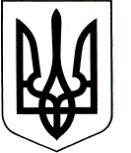 ЛИСЯНСЬКА СЕЛИЩНА  РАДАЧЕРКАСЬКОЇ  ОБЛАСТІР І Ш Е Н Н Я21.12.2023								 		 № 48-11/VIIIПро затвердження Програми економічного та соціального розвитку Лисянської територіальної громади на 2024 рікВідповідно до п.22 ч.1 ст.26 Закону України «Про місцеве самоврядування в Україні», розглянувши Програму економічного та соціального розвитку Лисянської територіальної громади на 2024рік , селищна рада ВИРІШИЛА:Затвердити Програму економічного та соціального розвитку Лисянської територіальної громади  на 2024 рік (додається).Контроль за виконанням рішення покласти на відділ містобудування, архітектури, соціально-економічного розвитку інфраструктури та цивільного захисту та фінансовий відділ виконавчого комітету Лисянської селищної ради.Селищний голова	 		        			    		 А.П.Проценко                                                                                               ПОГОДЖЕНОРішенням виконкому № 285-1  від 13.12.2023 рокуЗАТВЕРДЖЕНОРішенням сесії Лисянської селищної радивід 21.12.2023 року №48-11/VIIIПРОГРАМАЕКОНОМІЧНОГО ТА СОЦІАЛЬНОГО РОЗВИТКУЛИСЯНСЬКОЇ ТЕРИТОРІАЛЬНОЇ ГРОМАДИНА 2024 РІКсмт Лисянка2023ВступПрограму економічного та соціального розвитку Лисянської територіальної громади на 2024 рік (далі – Програма) розроблено Лисянською селищною радою з метою створення та втілення єдиної політики розвитку територіальної громади, визначено конкретні цілі та пріоритети розвитку.Програма економічного та соціального розвитку Лисянської територіальної громади розроблена відповідно до закону України «Про державне прогнозування та розроблення програм економічного і соціального розвитку України від 23.03.2000р. № 1602- ІІІ, постанови Кабінету Міністрів України від 26.04.2003р. №621 «Про розроблення прогнозних і програмних документів економічного і соціального розвитку та складання проекту державного бюджету» зі змінами, внесеними постановами Кабінету Міністрів України від 23.09.2015р. №741, Закону України «Про місцеве самоврядування в Україні», Закону України  «Про засади державної регіональної політики» від 05.02.2015р. № 156- VІІІ зі змінами, положень Конституції України, Державної стратегії регіонального розвитку на 2021- 2027 роки, Стратегії розвитку Черкаської області на період 2021- 2027 роки, стратегії розвитку Лисянської громади  на  2021 – 2027, з урахуванням бюджетного законодавства, на основі результатів аналізу проблем та першочергових потреб громадян, які проживають на території утвореної територіальної громади.  Метою програми є створення умов для динамічного і збалансованого розвитку економіки територіальної громади шляхом забезпечення соціальної та економічної єдності, підвищення рівня конкурентоспроможності, активізації економічної діяльності, що сприятиме зростанню добробуту населення, комфортних умов проживання та подальшим перетворенням в усіх сферах суспільного життя.Завдання Програми – створити базову основу для розвитку громади, економічного зростання, конкурентоздатності території громади, збереження чисельності населення.Виконання Програми сприятиме перетворенню економіки територіальної громади на більш конкурентоспроможну за рахунок залучення коштів у перспективні сектори.Фінансування заходів Програми планується здійснювати за рахунок коштів державного та місцевого бюджетів у межах бюджетних призначень на відповідний рік, передбачених на виконання заходів Програми, та  інших джерел, не заборонених чинним законодавством.У процесі виконання Програма може уточнюватися. Зміни і доповнення до Програми затверджуються сесією Лисянської селищної радої за поданням селищного голови або відповідних постійних депутатських комісій.Аналітична частина. Загальна характеристика Лисянської територіальної  громадиЛисянська територіальна громада була утворена в січні 2019 року в рамках адміністративно-територіальної реформи 2015 року шляхом добровільного об’єднання шести населених пунктів: смт Лисянка, с.Дашуківка, с.Почапинці, с.Верещаки, с.Шестеринці, с.Писарівка.У жовтні 2020 року до складу Лисянської територіальної громади згідно Перспективного плану формування територіальних громад Черкаської області приєднались населені пункти: с.Боярка, с.Будище, с.Орли, с.Дібрівка, с.Журжинці, с.Петрівська Гута, с.Петрівка- Попівка, с.Семенівка, с.Смільчинці, с.Ганжалівка, с.Хижинці, с.Чеснівка, с.Чаплинка, с.Шушківка. Наразі Лисянська територіальна громада об’єднує 20 населених пунктів, а саме: смт Лисянка, с.Дашуківка, с.Писарівка, с.Почапинці, с.Верещаки, с.Шестеринці, с.Боярка, с.Будище, с.Орли, с.Дібрівка, с.Журжинці, с.Петрівська Гута, с.Петрівка Попівка, с.Семенівка, с.Смільчинці, с.Ганжалівка, с.Хижинці, с.Чеснівка, с.Чаплинка, с.Шушківка. Адміністративним центром територіальної громади є селище Лисянка, яке розташоване  на відстані 135 км  від обласного центру ( м. Черкаси), 24 км від районного центру (Звенигородка),  найближча залізнична станція смт Лисянка.Лисянська територіальна громада має свій офіційний веб-сайт (http://lysianka-otg.gov.ua/), який створений з метою оприлюднення публічної інформації про роботу селищної ради, виконавчого комітету, депутатського корпусу.Площа громади складає 374,8км2, що становить 7,2% від території Звенигородського району.Загальна кількість населення Лисянської територіальної громади станом на 01.11.2023 року складає 13391 осіб, що становить 6,63% від населення Звенигородського району.Внутрішньо переміщених осіб станом на 01.11.2023 року в громаді 826 осіб.Слід зазначити, що громада має багату історико-культурну спадщину. Це є земля Богдана і Тараса – духовної величі України.2.2. Демографічна характеристика територіальної громадиСтаном на 01.11.2023 року чисельність постійного населення Лисянської територіальної громади   становить  13391 осіб.Статево-вікова структура населення Лисянської ТГ характеризується перевагою жіночого населення над чоловічим: жінок - 6218 осіб та 5247 чоловіків.Найбільша частка населення припадає на працездатне населення - 7632 особи, другою за чисельністю є вікова група осіб пенсійного віку – 3840 осіб, найменшою за чисельністю є вікова група від 0 до 17 років, в тому числі дітей віком від 0 до 6 років 548 осіб; дітей віком від 6 до 17 років 1 371 осіб.В територіальній громаді зберігається тенденція щорічного зменшення чисельності постійного населення в результаті стабільного перевищення рівня смертності над народжуваністю, загальним процесом старіння населення і негативним сальдо міграції. Також в зв’язку з військовим станом, відбувається зміна чисельності внутрішньо переміщених осіб.2.3. Транспортна інфраструктура і зв’язокНа території громади розвинута транспортна інфраструктура (автобусні маршрути місцевого, обласного, міжобласного сполучення, таксі).Територією громади проходить автодорога державного значення Р-04 (Київ-Фастів-Б.Церква-Тараща-Звенигородка) та Р-64 (Ківшовата-Шушківка-Лисянка-Моринці-Шевченкове-Тарасівка-до а/д Н-16) та Т 24-03 а/д Орадівка –Христинівка – Жашків – Корсунь Шевченківський - Мошни.Переважна більшість доріг  на території громади побудована в 60-х - 80-х роках  минулого століття. Наразі, транспортно-експлуатаційний стан переважної більшості автомобільних доріг незадовільний та не відповідає сучасним вимогам і потребує поліпшення.У 2024 році планується капітальний та поточний ремонти доріг місцевого значення  територіальної громадиДля задоволення потреб жителів Лисянської громади в пасажирських перевезеннях, сформована мережа автобусних маршрутів між населеними пунктами територіальної громади. Налагоджено  транспортне сполучення сіл громади з адміністративним центром.Перевезення здійснюються згідно розроблених автобусних маршрутів  селами громади, укладених договорів та ліцензії на послуги пасажирських перевезень.На території громади також надаються приватні транспортні послуги таксі з перевезення пасажирів.Наразі головна проблема є відсутність коштів на виконання капітальних та поточних ремонтів дорожньої інфраструктури на всій території Лисянської громади.2.4.Житлово-комунальна інфраструктураУ Лисянській територіальній громаді функціонують комунальні підприємства «Водоканал» та «Благоустрій».Комунальне підприємство «Благоустрій» надає послуги із вивезення та захоронення твердих побутових відходів та інші послуги з благоустрою територій населених пунктів громади відповідно до статуту підприємства.Послугами із вивезення побутових відходів користується 993 споживачі (домогосподарства).Комунальне підприємство «Водоканал» надає послуги з водопостачання та водовідведення, асенізаційні послуги у приватному секторі.На території громади 1064 споживачів (домогосподарств) центральної системи водопостачання та водовідведення, решта  жителів користуються водою із індивідуальних колодязів.Підприємств комунальної теплоенергетики на території громади немає. Житлові будинки та квартири опалюються індивідуально.		2.5. Економічна характериситкаСільське господарство є базовою галуззю економіки громади.  B громаді працюють, в основному, сільськогосподарські  підприємства.  На її території здійснюють виробничу діяльність 66 сільськогосподарських товаровиробників (юридичних осіб та фізичних осіб-підприємців). Приватні сільськогосподарські підприємства та підприємці забезпечують різноманітне сільськогосподарське виробництво. На території громади вирощуються зернові культури, олійні та технічні культури, овочі і фрукти. Розводять корови, свині, рибу, бджоли.На ринку праці домінують професії, пов’язані з сільським господарством.Територія селищної громади  становить 374,8 км2.Після внесення змін до Бюджетного кодексу України, об’єднані територіальні громади, які створені за законом та перспективним планом, набувають функцій, повноважень та фінансових ресурсів на рівні міст обласного підпорядкування. Об’єктом аналізу фінансово-бюджетної ситуації територіальної громади є місцевий бюджет та функціонування міжбюджетних відносин в умовах ринкової економіки.Позитивними сторонами фінансово-бюджетної ситуації територіальної громади є:- отримання податку на доходи фізичних осіб, який є основним джерелом наповнення бюджетів, а також єдиний податок, податок на майно, акцизний податок.- наявність державних програм та отримання підтримки від держави (дотації та субвенції з державного бюджету).2.6. Соціальна інфраструктураУ 2023-2024 навчальному році в галузі освіти  Лисянської  територіальної громади функціонує 4 заклади ЗЗСО. З них Лисянський ліцей №2, Почапинська гімназія, 2 опорні  заклади ( опорний заклад Лисянський ліцей №1, опорний заклад «Боярський ліцей»), 5 філій (Журжинецька гімназія, Хижинська початкова школа, Шестеринська початкова школа, Чаплинська гімназія, Петро-Попівська початкова школа),у яких здобувають освіту 1178 учнів;  в 3 закладах дошкільної освіти  та 7 дошкільних групах навчається 329 вихованців. Усіма формами дошкільної освіти охоплено 100% дітей  віком від 3  до  6 (7) років та 100 % дітей 5 - річного віку. Навчальний процес у закладах загальної середньої освіти Лисянської територіальної громади забезпечує 180 педагогічний працівник.Організованим підвезенням охоплено 342 учнів, які знаходяться за межею пішохідної доступності та потребують підвезення. Підвезення учнів до місць навчання і додому забезпечують 6 шкільних автобусів (плюс 2 орендованих).Для розвитку творчих здібностей дітей та учнівської молоді функціонує позашкільний навчальний заклад, де станом на 01.11. 2023 року діють 14 гуртків художньо-естетичного профілю. Також при Будинку дитячої та юнацької творчості Лисянської селищної ради для розвитку здібностей обдарованих дітей сільської місцевості організовано роботу Малої академії наук, де в 7 наукових відділеннях працює 18 секцій : по 2 секції з історія та  історичне краєзнавство,  української мови та літератури, зарубіжної літератури, по 1 секції з хімії, математики, географії, біології з географії,  3 секції з  соціології та англійської мови.  Гуртки відвідує 400 дітей, що становить 30% від загальної кількості, в тому числі 43 дитини ВПО. Особлива увага звертається на дітей ВПО та дітей, які потребують підтримки держави.Станом на  01.11.2023 року  на обліку  відділу освіти територіальної громади  перебуває 269 категорійних дітей з них: 21 дітей-сиріт та дітей, позбавлених батьківського піклування, 82- дитини ВПО,   діти учасників АТО – ВСО  -148, малозабезпечених- 99. У складі Лисянської ТГ з січня 2021 року проводить свою діяльність комунальна установа «Інклюзивно-ресурсний центр» (ІРЦ) Лисянської селищної ради Черкаської області.  До основних функцій Центру входять: експертно-діагностична, інформаційно-аналітична, організаційна, методична, консультативна, надання психолого-педагогічних та корекційно-розвиткових послуг.  Наразі Центром проведено психолого-педагогічну оцінку розвитку 130 дітей від 2 до 18 років та видано батькам (законним представникам дітей) висновки. На обліку в ІРЦ перебуває 136  дітей з ООП. Лисянський ІРЦ обслуговує дітей, які проживають на  території Лисянської громади. У 2023 році 3 заклади загальної середньої освіти Лисянської ТГ створили 15 інклюзивних класів та 4 групи у закладах дошкільної освіти . Робота спрямована на організацію взаємовигідних умов з Бужанською ТГ,  Виноградською ТГ, Водяницькою ТГ. Продовжується робота щодо розвитку подальшої співпраці з вищеозначеними громадами.У січні 2021 року створено комунальний заклад «Центр надання соціальних послуг Лисянської селищної ради», при якому діють:відділення надання соціальних послуг; відділення комплексної соціальної реабілітації осіб з інвалідністю;відділення соціальної допомоги вдома; відділення стаціонарного догляду для постійного проживання в с.Хижинці та в с. Боярка. Основним завданням якого є обслуговування одиноких непрацездатних громадян, які проживають в населених пунктах Лисянської територіальної громади. Метою відділу є виявлення одиноких громадян, які потребують сторонньої допомоги, визначення їх індивідуальних потреб у соціальному обслуговуванні та забезпечення якісного надання соціальних послуг. Створено Службу у справах дітей виконавчого комітету Лисянської селищної ради, яка має статус юридичної особи. Служба забезпечує діяльність комісії з питань захисту прав дитини, яка розглядає питання:вирішення спорів між батьками щодо визначення місця проживання дитини;підтвердження місця проживання дитини для тимчасового виїзду з дитиною за межі України;участь одного з батьків у вихованні дитини;розгляд звернень ЦНСП, закладів освіти, сільських голів щодо неналежного виконання батьками батьківських обов’язків, матеріалів про стан сім’ї, яка перебуває у складних життєвих обставинах, у тому числі сім’ї, в якій існує ризик відібрання дитини;інші питання, пов’язані із захистом прав дітей.У службі знаходяться на постійному контролі діти, які проживають в сім’ях, що потрапили у складні життєві обставини, регулярно проводиться  обстеження умов проживання таких дітей та профілактична робота з їх батьками з метою запобігання ухиляння від виконання батьківських обов’язків.На обліку Лисянської  територіальної громади перебуває 826 осіб з числа переміщених, в тому числі жінки -388 особи, чоловіки -135 осіб, діти до 18 років -257 осіб, особи з інвалідністю -46 осіб в т.ч. 3 дітей з інвалідністю з дитинства. На території громади  функціонує місце компактного проживання, загальною кількістю 62 ліжко-місць. Станом на 01.11.2023 в закладі проживає 31 особа .У Лисянській територіальній громаді функціонує відділ «Центр надання адміністративних послуг» (ЦНАП) - виконавчого комітету Лисянської  селищної ради, який є структурним підрозділом виконавчого комітету Лисянської селищної ради, в якому надаються адміністративні послуги фізичним та юридичним особам.ЦНАП створено згідно з рішенням Лисянської селищної ради від 24.12.2020року № 5-3/VIІI «Про створення відділу «Центр надання адміністративних послуг» виконавчого комітету Лисянської селищної ради, затвердженого положення та регламенту».Основною метою Центру є – формування клієнтоорієнтованої системи надання адміністративних послуг для мешканців громади, основними принципами якої є: єдиний відкритий простір, ввічливе ставлення персоналу, зрозумілі процедури, стислі та чітко визначені строки, комфортні умови для клієнтів, максимальна результативність.Основним завданням Центру є – своєчасне, повне і якісне надання адміністративних послуг населенню. Також громадянам постійно надаються консультації за напрямками діяльності Центру.Станом на 01.11.2023 «Центром надання адміністративних послуг» виконавчого комітету Лисянської  селищної ради надано 9268 послуг.З метою соціального становлення та розвитку молоді, збереження та популяризації національного і культурного надбання, створення конкурентоспроможного мистецького середовища задля розвитку культурного простору громади, розвиток бібліотечної справи, наданню населенню якісних послуг у сфері фізичної культури і спорту, організації відпочинку та оздоровлення дітей, пошук та підтримка творчо-обдарованої молоді, в громаді працюють:1.	Лисянська дитяча музична школа;2.	Лисянська дитячо-юнацька спортивна школа;3.	Лисянський історичний музей ім.Т.Г.Шевченка;4.	Лисянська публічна бібліотека;5.	Лисянський будинок культури;6.	19 сільських клубних закладів;7.	18 сільських бібліотек.На часі в громаді працює 5 народних колективів та хореографічний колектив «Едельвейс».В громаді функціонує дитячо-юнацька спортивна школа “Колос”, в якій працює 4 відділення: баскетболу, боксу, волейболу та футболу. Вихованці ДЮСШ приймають участь як у внутрішніх змаганнях громади, так і в обласних змаганнях.Комунальне некомерційне підприємство «Лисянський центр первинної медико-санітарної допомоги» Лисянської селищної ради.В структуру центру входять:- адміністративно-управлінський відділ;- 5 амбулаторій загальної практики-сімейної медицини (Лисянська АЗПСМ, Боярська АЗПСМ, Бужанська АЗПСМ, Виноградська АЗПСМ, Почапинська АЗПСМ);- 22 фельдшерських пунктів;- 9 медичних пунктів тимчасового базування.Заклад зареєстрований в електронній системі eHealth, зареєстровано 13 лікарів. Станом на 01.11.2023 року задекларовано 18334 осіб, що становить 82,0% від загальної кількості населення.Згідно штатного розпису в КНП ЦПМСД затверджено 19,5 посад лікарів, в т.ч. сімейних -12; всього зайнятих 13 посад лікарів, з них сімейних – 6,25;  фізичних осіб всього - 11.   Комунальне некомерційне підприємство "Лисянська територіальна лікарня" Лисянської селищної ради Черкаської області реорганізована з КНП "Лисянської центральної районної лікарні" 18 січня 2021 року. Підприємство створене на базі майна спільної власності об’єднаних територіальних громад сіл, селища. Кількість працівників лікарні згідно штатного розпису на 01.11.2023 року становить 215 осіб. Установа здійснює свою діяльність за адресою: вул. М.Грушевського, 51, смт.Лисянка. 19301. Задовільно здійснюється торгівельне забезпечення мешканців селища.Мережа торговельного та побутового обслуговування характеризується наявністю даних об’єктів на території громади в достатній кількості, серед яких є магазини продовольчі та змішані, магазини непродовольчі, магазин книжковий, аптеки, павільйони, кіоски, АЗС.Розвинена мережа громадського харчування, об’єктів побуту: перукарні, станції по ремонту транспортних засобів, майстерні по ремонту та пошиттю одягу, майстерні по ремонту взуття, майстерні оброблення деревини, фото та відео послуги, майстерні по ремонту побутової техніки, ритуальні послуги, ремонт ювелірних виробів, лазні.3.Основні завдання  реалізації  програми  економічного та соціального розвиткуВоєнний стан в нашій державі, безперечно, має вкрай негативний вплив на практично усі сфери життя українців. Немає жодної громади, якої би не торкнулись наслідки війни. Внаслідок бойових дій в Україні пошкоджено або зруйновано понад 130 тисяч приватних домоволодінь та понад 22 тисячі багатоповерхових будинків. Деякі міста зруйновані майже вщент. Розуміючи нагальні потреби жителів та внутрішньо переміщених осіб нашої громади, та враховуючи дію обмежень відповідно до постанови Кабінету Міністрів України від 09.06.2021 №590 «Про запровадження Порядку виконання повноважень Державною казначейською службою в особливому режимі в умовах воєнного стану», можна сформувати основні завдання для реалізації Програми на 2024 рік.Основним завданням реалізації програми економічного та соціального розвитку Лисянської громади є формування заможної громади з комфортними та безпечними умовами проживання.На період дії військового стану, по установах та закладах комунальної власності громади визначити першочерговими наступні заходи:- облаштування сховищ;- забезпечення належного надання послуг населенню громади  установами та закладами комунальної власності;- енергозберігаючі заходи;- протипожежні заходи та забезпечення камерами відеонагляду.3.1. У сфері економічно-соціального і культурного розвитку, планування та обліку : Підготовка місцевих програм з інших питань самоврядування, подання їх на затвердження ради, організація їх виконання.План  заходів програми   економічного та соціального розвитку, реалізацію яких заплановано у 2024 році – таблиця 4.1. п.9.3.2. У сфері щодо управління комунальною власністю :1. Управління у межах визначеного радою майном, що належить до комунальної власності селищної територіальної громади.2. Виготовлення технічної документації на об’єкти нерухомого майна комунальної власності.3. Проведення експертної оцінки на нерухоме майно комунальної власності громади.План  заходів програми   економічного та соціального розвитку, реалізацію яких заплановано у 2024 році – таблиця 4.1. п.8.3.3. У галузі житлово-комунального господарства, торговельного обслуговування, громадського харчування, транспорту, зв’язку, інфраструктури:1. Відшкодування (надання трансфертів) комунальному підприємству «Водо-канал» витрат, отриманих в зв’язку з невідповідністю тарифів розміру економічно обґрунтованих затрат на виробництво послуг(на заробітну плату з нарахуванням, придбання ПММ, предметів, інвентаря, обладнання, енергоносіїв ,сплата податків і зборів (в т. числі єдиного соціального внеску) та ін. 2. Будівництво, ремонт та реконструкція ліній вуличного освітлення на всій території громади. 3. Відшкодування витрат комунальному підприємстві «Благоустрій» за надані послуги (надання трансфертів: заробітна плата з нарахуванням, придбання ПММ, предметів, інвентаря, обладнання, енергоносіїв, сплата податків і зборів в т. числі єдиного соціального внеску та ін.) для реалізації комплексу заходів щодо забезпечення утримання в належному санітарно-технічному стані території населених пунктів територіальної громади та покращення їх естетичного вигляду для створення оптимальних умов праці, побуту та відпочинку мешканців.4. Виготовлення проектно-кошторисної документації для реалізації інфраструктурних проектів на території громади.5. Відновлення дорожнього покриття на території громади.План заходів програми економічного та соціального розвитку, реалізацію яких заплановано у 2024 році – таблиця 4.1. п.5. п.6.3.4. Формування  інформаційного середовища:1. Реалізація державної політики у сфері забезпечення інформаційних потреб населення;2. Задоволення конституційних прав місцевого населення на інформацію, забезпечення свободи слова в засобах масової інформації, сприяння розвитку громадянського суспільства шляхом підтримки ЗМІ;3. Всебічне висвітлення діяльності органів місцевого самоврядування, оприлюднення рішень органів місцевого самоврядування у ЗМІ, поширення інформації про діяльність депутатів органів місцевого самоврядування; створення умов для організації висвітлення політичного, господарського, культурного, економічного, релігійного, соціального життя громади;4. Плата за надані послуги редакцією газети «Понад Тікичем» здійснюватиметься за рахунок коштів місцевого бюджету, передбачених на 2024 рік.План  заходів програми   економічного та соціального розвитку, реалізацію яких заплановано у 2024 році – таблиця 4.1. п.12.3.5. Реалізація пріоритетних завдань в галузі водопостачання :1.	Забезпечення населення якісною питною водою2.	Реконструкція мереж водопостачання смт Лисянка, Черкаської області.3.	Коригування проекту «Реконструкція мереж водопостачання смт Лисянка, Черкаської області»(заміна водогону від с.Дашуківка до смт Лисянка).4.	Коригування проекту «Система водопостачання смт Лисянка- реконструкція»(добудова обеззалізуючої станції).5.	Забезпечення діяльності водопровідно-каналізаційного господарства (надання фінансової допомоги)з селищного бюджету КП «Водоканал» по КЕКВ 2610 «Субсидії та поточні трансферти підприємствам (установам, організаціям).6.	При наявності фінансування провести роботи по підготовці та будівництву нових артезіанських свердловин на території громади.План  заходів програми   економічного та соціального розвитку, реалізацію яких заплановано у 2024 році – таблиця 4.1. п.5.1.3.6.Реалізація пріоритетних завдань каналізаційної мережі селища:1.	Реконструкція очисних споруд смт Лисянка.2.	Гідроочищення колектора (ДДУ «Веселка»).3.	Гідродинамічне очищення самоплинного колектора.4.	Нестандартне приєднання до електричних мереж ПАТ «Черкасиобленерго» обеззалізуючої станції Комунальне підприємство «Водо-канал» за адресою: Черкаська обл., Звенигородський р-н., с.Дашуківка, вул.Залізнична,6.5.	Придбання асенизаційного автомобіля,  насосів в кількості 10 штук, засобів комерційного обліку води 19 штук.6.	Виготовлення технічної документації на отримання дозволів на проведення господарської діяльності.План  заходів програми   економічного та соціального розвитку, реалізацію яких заплановано у 2024 році – таблиця 4.1. п.5.2.3.7. Сфера освіти громади :1.	Національно-патріотичне виховання учнівської молоді, забезпечення соціального захисту учнів;2.	Створення належних умов для безперешкодного доступу осіб з обмеженими фізичними можливостями до навчальних закладів;3.	Забезпечення виконання державних соціальних нормативів у сфері забезпечення навчальними закладами;4.	Підвищення ефективності фінансування освіти, збільшення бюджетних асигнувань на освіту та залучення позабюджетних коштів та спрямування їх на розвиток освітньої галузі;5.	Максимальне охоплення дітей позакласними, позашкільними заходами, гуртковою роботою;6.	Створення умов для розвитку обдарованої молоді;7.	Організоване проведення оздоровчо-відпочинкової кампанії;8.	Впровадження енергозберігаючих технологій;9.	Оснащення навчальних закладів сучасними технічними засобами навчання;10.	Комп’ютеризація навчальних закладів та підключення їх до мережі Інтернет, придбання комп’ютерної техніки;11.	Організація у сільській місцевості регулярного безоплатного підвезення до місця навчання, роботи і додому учнів та педагогічних працівників;12.	Удосконалення форм, методів організації виховної роботи з учнівською молоддю, забезпечення соціального захисту учнів;13.	Підвищення рівня професійної компетентності педагогів, що працюють з обдарованими дітьми та молоддю; проведення нагородження учнів громади – переможців обласних етапів олімпіад з базових дисциплін, конкурсів, МАН. Забезпечення створення матеріальної бази для роботи Малої академії наук. Надання організаційної та фінансової допомоги творчим колективам, обдарованій молоді для участі у міжнародних, Всеукраїнських та обласних конкурсах та фестивалях.14.	Підтримка проведення профорієнтаційної роботи з учнівською молоддю, направлену на свідомий вибір майбутніх професій та спеціальностей, затребуваних на ринку праці;15.	Організація і проведення  Всеукраїнської дитячо-юнацької військово-патріотичної гри  “Сокіл” (“Джура”);  16.	Продовження процесу впровадження інклюзивної освіти;17.	Забезпечити відповідно до вимог чинного законодавства, за умови надання відповідних підтверджуючих документів, безкоштовним харчування дітей–сиріт, дітей, позбавлених батьківського піклування; дітей з інвалідністю; дітей з особливими освітніми потребами, які навчаються у спеціальних і інклюзивних класах; учнів 1 – 11 класів із сімей, які отримують допомогу відповідно до Закону України «Про державну соціальну допомогу малозабезпеченим сім’ям»; дітей, чиї батьки (особи, які їх замінюють) призвані на військову службу по мобілізації на виконання Указу Президента України «Про загальну мобілізацію» (на підставі документів, які підтверджують призов на військову службу по мобілізації»; дітей, чиї батьки (особи, які їх замінюють) є військовослужбовцями, які проходять військову службу за контрактом; чиї батьки (особи, які їх замінюють) є добровольцями добровольчого формування (на підставі документів, виданих відповідними уповноваженими органами); чиї батьки (особи, які їх замінюють) є загиблими (померлими) військовослужбовцями та особами з інвалідністю внаслідок війни з числа учасників АТО/ООС або здійснення заходів, необхідних для забезпечення оборони України, захисту безпеки населення та інтересів держави у зв’язку з військовою агресією Російської Федерації проти України, перебуваючи безпосередньо в районах та у період здійснення зазначених заходів, дітей, яким наданий статус члена сім’ї загиблого (померлого) Захисника чи Захисниці України; дітей, чиї батьки (особи, які їх замінюють) проходять строкову службу понад встановлений строковий час; дітей учасників бойових дій відповідно до Закону України «Про статус ветеранів війни, гарантії їх соціального захисту»; дітей, які мають статус внутрішньо переміщеної особи;18.	Забезпечення в повному обсязі асигнувань на оплату праці з нарахуваннями не педагогічним працівникам освіти, дошкільних груп, оплату енергоносіїв, інших робіт і послуг та зміцнення матеріально-технічної бази за рахунок місцевого бюджету та інших джерел не заборонених законодавством;19.	Проведення поточних, капітальних ремонтів основних засобів, будівель (приміщень навчальних корпусів, котелень, котельного обладнання та інших споруд) закладів загальної середньої освіти.20.	Закупівля новорічних подарунків до Дня святого Миколая та новорічних свят для учнів закладів загальної середньої освіти та вихованців закладів дошкільної освіти і дошкільних груп закладів загальної середньої освіти, центру реабілітації дітей інвалідів Лисянської селищної ради.План  заходів програми   економічного та соціального розвитку, реалізацію яких заплановано у 2024 році – таблиця 4.1. п.2.3.8. Сфера культури: 1.	Збереження та раціональне використання пам’яток історично - культурної спадщини на території громади;2.	відродження духовності та культури, збереження надбань національної культурної спадщини, обрядів і традицій українського народу, розвиток самодіяльно-художньої творчості;3.	забезпечення повноцінного функціонування мережі закладів культури;4.	пдійснення енергозберігаючих заходів в закладах культури;5.	популяризація національної культурної спадщини серед учнівської молоді, розвиток пам’яток культурної спадщини; 6.	пошуки шляхів залучення недержавних коштів та засобів підтримки культури і мистецтва;7.	проведення ремонтних робіт по утриманню пам’яток у належному стані;8.	популяризація туристично-рекреаційного потенціалу громади, сприяння розвитку зеленого туризму;9. посилення роботи у проведенні заходів, пов’язаних із героїнізацією осіб, які віддали життя за незалежність України, вшанування їх пам’яті, патріотичного виховання та консолідації українського народу та проведення зустрічей з воїнами, які перебували в зоні АТО, учасниками Євромайдану та  учасниками відсічі та стримування російської збройної агресії ;10.оптимізація і подальший розвиток мережі закладів культури громади та її творчого потенціалу;11.оновлення фондів публічних бібліотек відповідно до культурних, інформаційних та пізнавальних потреб громади;12.відродження української національної культури, розвиток культурних традицій громади;13.підтримка фестивального конкурсного руху і творчої молоді у реалізації мистецьких проектів;14.забезпечення участі місцевих колективів у Всеукраїнських, Міжнародних конкурсах, фестивалях, святах;15.посилення контролю за дотриманням памятко-охоронного законодавства на пам’ятках та об’єктах археології, історії, архітектури та мистецтва, що розташовані на території громади;16.проведення інформаційно-розяснювальної роботи серед населення у сільській місцевості з метою залучення його до діяльності у сфері сільського зеленого туризму;17.проводити організаційні заходи щодо залучення майстрів народного мистецтва вишивки, ткацтва, плетіння, різьблення, гончарства та ін.для проведення майстер-класів; 18.проведення поточних ремонтів пам’яток історії;19.проведення культурно-мистецьких заходів на території територіальної громади, а саме:новорічних та різдвяних свят (концерти, театралізовані свята, дитячі ранки тощо);заходи  з нагоди  відзначення професійних свят, що стосуються різних сфер життя Лисянської громади;заходи з нагоди вітання ювілярів, довгожителів, мешканців Лисянської територіальної громади віком 80, 85, 90, 95, 100, 101, 102 і т.д.;заходи з нагоди Дня Соборності України;заходи з нагоди Міжнародного дня пам’яті жертв Голокосту;заходи з нагоди вшанування пам'яті Героїв Крут;заходи з нагоди Дня вшанування учасників бойових дій на території інших держав;заходи з нагоди Дня єднання;заходи з нагоди днів визволення населених пунктів територіальної громади від німецько-фашистських загарбників;заходи з нагоди роковин подій під Дебальцевим;вшанування пам’яті загиблих учасників АТО та ООС, учасників відсічі та стримування російської збройної агресії, відвідування їх місць поховань, меморіальних дошок, пам’ятних знаків, відвідування сімей загиблих учасників АТО та ООС, учасників відсічі та стримування російської збройної агресії;заходи з нагоди Дня вшанування подвигу учасників Революції Гідності та увічнення пам’яті Героїв Небесної Сотні; заходи з нагоди Дня української жінки;заходи з нагоди літературно-мистецьких вечорів приурочених Шевченківським дням;заходи з нагоди Дня українського добровольця;заходи з нагоди Дня Чорнобильської трагедії;заходи з нагоди Дня прикордонника;заходи з нагоди Міжнародного дня солідарності трудящих (День праці); заходи з нагоди Дня пам'яті та Перемоги над нацизмом у Другій світовій війні;заходи з нагоди Дня Європи;заходи з нагоди Дня матері;заходи з нагоди Дня сім'ї;заходи з нагоди Дня Героїв України;заходи з нагоди Дня вишиванки;заходи з нагоди Дня музеїв;заходи з нагоди Дня пам'яті жертв політичних репресій;заходи до Міжнародного дня захисту дітей; заходи до Дня вшанування пам'яті дітей, які загинули внаслідок збройної агресії Російської Федерації проти України;заходи з нагоди Дня скорботи і вшанування пам’яті жертв війни в Україні;театралізоване свято Івана Купала;заходи з нагоди Дня Конституції України;заходи з нагоди Дня Державності України;заходи з нагоди Дня молоді;заходи з нагоди Дня державного прапора та Незалежності України;заходи з нагоди проведення випускних вечорів в школах територіальної громади;заходи з нагоди Дня пам'яті захисників України, які загинули в боротьбі за незалежність, суверенітет і територіальну цілісність України;заходи з нагоди Дня знань;заходи з нагоди Дня закінчення Другої Світової війни;заходи з нагоди святкування Дня селища;заходи з нагоди Дня фізичної культури і спорту;заходи з нагоди Дня миру;заходи з нагоди Дня партизанської слави;заходи з нагоди Дня туризму;заходи з нагоди Дня пам'яті жертв Бабиного Яру;заходи з нагоди Всеукраїнського дня бібліотек;заходи з нагоди Міжнародного Дня людей похилого віку та Дня ветерана;заходи з нагоди Дня захисників та захисниць України;заходи до Дня української писемності та мови;заходи з нагоди визволення України від фашистських загарбників;заходи з нагоди Всеукраїнського дня працівників культури та майстрів народного мистецтва;заходи з нагоди Дня Гідності та Свободи;заходи з нагоди Дня пам’яті жертв голодоморів;заходи з нагоди Всесвітнього Дня боротьби із СНІДом;заходи з нагоди Міжнародного дня людей з обмеженими можливостями;заходи з нагоди Дня волонтера;заходи з нагоди Святого Миколая та відкриття головної ялинки територіальної громади;заходи з нагоди Дня Збройних сил України;заходи з нагоди Дня місцевого самоврядування;заходи з нагоди вшанування учасників ліквідації наслідків аварії на ЧАЕС;-	організація та проведення різноманітних конкурсів, фестивалів з метою виявлення та підтримки обдарованої молоді;-	активна участь різноманітних міжнародних, всеукраїнських, обласних конкурсах, фестивалях та інших заходах.План  заходів програми  економічного та соціального розвитку, реалізацію яких заплановано у 2024 році – таблиця 4.1. п.9.Основні заходи, що плануються для їх виконання:-  посилення роботи у проведенні заходів, пов’язаних із героїнізацією осіб, які віддали життя за незалежність України, вшанування їх пам’яті, патріотичного виховання та консолідації українського народу та проведення зустрічей з воїнами, які перебували в зоні АТО, учасниками Євромайдану та  учасниками відсічі та стримування російської збройної агресії ;-  оптимізація і подальший розвиток мережі закладів культури громади та її творчого потенціалу;- оновлення фондів публічних бібліотек відповідно до культурних, інформаційних та пізнавальних потреб громади;- відродження української національної культури, розвиток культурних традицій громади;- підтримка фестивального конкурсного руху і творчої молоді у реалізації мистецьких проектів;- забезпечення участі місцевих колективів у Всеукраїнських, Міжнародних конкурсах, фестивалях, святах;-  посилення контролю за дотриманням памятко-охоронного законодавства на пам’ятках та об’єктах археології, історії, архітектури та мистецтва, що розташовані на території громади;-  проведення інформаційно-розяснювальної роботи серед населення у сільській місцевості з метою залучення його до діяльності у сфері сільського зеленого туризму;- проводити організаційні заходи щодо залучення майстрів народного мистецтва вишивки, ткацтва, плетіння, різьблення, гончарства та ін.для проведення майстер-класів;-  проведення поточних ремонтів пам’яток історії.3.8.1 Збереження історичної і культурної спадщини громади, як землі Богдана і Тараса – духовної величі УкраїниВключає  виконання наступних заходів:1.Збереження історичної і культурної спадщини громади, як землі Богдана і Тараса – духовної величі України.2.Створення реєстру історичних культурних пам’яток Лисянської ТГ. Постійний моніторинг та обстеження об’єктів історичної та культурної спадщини. Отримання у порядку, встановленому чинним законодавством, статусу пам’ятки історії, що охороняється державою для окремих об’єктів чи пам’ятників історичної і культурної спадщини Лисянської ТГ:1) «Будинок ксьондза» в комплексі з пам’ятним знаком на честь бувшого римо-католицького  костьолу Святого Йосифа Обручника в м. Лисянці  у формі 4 метрового Хреста з розп’яттям «Ісуса Хреста» та могилою полковника Війська Польського Станіслава Чарковського (1739-1795), що разом з Т. Костюшком в 1793-1795 рр. боровся в нашому краї за збереження державності Речі Посполитої;2) Інших могил, які знаходяться поруч з відповідною земельною ділянкою на яких зазначені об’єкти знаходяться за адресою смт. Лисянка, вул. Санаторна, 6-а;3) Трьох мозаїчних пано  на стінах КЗ Лисянський будинок культури (авт. Кириченко Олена Степанівна і Кириченко Степан Андрійович); 4) Хижинський вітряний млин;5) Чаплинський водяний млин; 6) Рублена хата в с. Журжинці  відомої родини Терещенків (кінець ХVІІ – перша пол.  ХVІІІ ст.);7) Впорядкування пам’ятного знака «Юрію Лавріненку» на дорозі з Лисянки  до Хижинець;8) Єврейського кладовища (пр. сторона р. Гнили Тікич в смт. Лисянка);9) Польського кладовища (смт. Лисянка);10) Пам’ятного знаку з охоронною зоною (земельною ділянкою) на місці розстрілу євреїв нацистами в 1941-1942 рр. у лісі під Лисянкою; 11) Надання статусу природного заповідника – комплексу земляних оборонних споруд (Змієві вали ) в районі Монастирського лісу – с. Журжинці (західна та північно-західна частини), с. Хижинці, с. Буда, с.П. Гута Лисянської ТГ.3.Розробка проектів реконструкції, відновлення та створення окремих об’єктів пам’ятників історичної і культурної спадщини на території Лисянської ТГ.4.Експлуатація та використання історичних та культурних об’єктів в туристичних маршрутах, що пролягають через територію Лисянської ТГ.5.Інформаційна діяльність у сфері охорони, використання об’єктів історичної та культурної спадщини, а також функціонування зеленого туризму на території Лисянської ТГ. 6.Запровадження QR-коду Лисянської ТГ щодо конкретних об’єктів історичної та культурної спадщини регіону.       План  заходів програми економічного та соціального розвитку, реалізацію яких заплановано у 2024 році – таблиця 4.1. п.9.3.9.У сфері фізичної культури і спортуПріоритетними напрямами та завданнями в сфері фізичної культури та спорту на 2024 рік є формування у населення сталих традицій та мотивації фізичного виховання і спорту як важливих чинників забезпечення здорового способу життя;-  покращення матеріально-технічного забезпечення сфери фізичної культури і спорту;-  спорт для всіх за місцем проживання, у місцях масового відпочинку населення, за місцем навчання учнів та молоді;- сприяти залученню до зайнятості спортом дітей з числа внутрішньо переміщених осіб.- проведення спортивних змагань та спортивно-масових заходів;забезпечення участі у обласних, районних спартакіадах, інших масових фізкультурно-спортивних заходів ;- дотримання у сфері фізичної культури і спорту принципів національно-патріотичного виховання, популяризації олімпійських цінностей, традицій духовно-культурної самобутності українського народу, української мови, героїки боротьби за державну незалежність і  територіальну цілісність України; - удосконалення системи дитячо-юнацького спорту;- будівництво спортивних майданчиків на території громади;популяризації здорового способу життя та подолання стану суспільної байдужості до здоров'я мешканців Лисянської територіальної громади,  у тому числі за рахунок широкого впровадження соціальної реклами різних аспектів здорового способу.План  заходів програми економічного та соціального розвитку, реалізацію яких заплановано у 2024 році – таблиця 4.1. п.9.	Основні заходи щодо реалізації напрямків та завдань:- забезпечення матеріально-технічної бази, придбання спортивного інвентарю, проведення спортивних змагань та спортивно-масових заходів;- забезпечення участі у обласних, районних спартакіадах, інших масових фізкультурно-спортивних заходів серед здобувачів освіти;- дотримання у сфері фізичної культури і спорту принципів національно-патріотичного виховання, популяризації олімпійських цінностей, традицій духовно-культурної самобутності українського народу, української мови, героїки боротьби за державну незалежність і  територіальну цілісність України; -  удосконалення системи дитячо-юнацького спорту;-  будівництво спортивних майданчиків на території громади;- популяризації здорового способу життя та подолання стану суспільної байдужості до здоров'я мешканців Лисянської територіальної громади,  у тому числі за рахунок широкого впровадження соціальної реклами різних аспектів здорового способу.	 3.10. У сфері музичної освіти:Пріоритетними напрямками та завданням в сфері музичної освіти на 2024 рік є формування у дітей та учнівської молоді засвоєння традицій та естетичних норм української нації, виховання патріотизму та любові до України; ознайомлення з надбанням світового музичного мистецтва як важливих чинників забезпечення інтелектуального розвитку дітей та молоді; - покращення матеріально – технічного забезпечення навчального закладу     музичної освіти; - залучення до навчання дітей різних вікових груп; - сприяти залученню до зайнятості музичною освітою дітей з числа внутрішньо переміщених осіб;- участь у міжнародних, всеукраїнських, обласних, районних конкурсах та фестивалях, інших масових мистецьких заходах серед здобувачів освіти;- дотримання у сфері музичної культури принципів національно – патріотичного виховання, популяризація національних традицій та духовно – культурної самобутності українського народу.- формування системи дитячого естетичного виховання.План  заходів програми економічного та соціального розвитку, реалізацію яких заплановано у 2024 році – таблиця 4.1. п.9.1.3.Основні заходи щодо реалізації напрямків та завдань:- Забезпечення матеріально – технічної бази;- Забезпечення участі у міжнародних, всеукраїнських обласних, районних конкурсах та фестивалях, інших масових мистецьких заходах серед здобувачів освіти;- Дотримання у сфері музичної культури принципів національно – патріотичного виховання, популяризація національних традицій духовно – культурної самобутності українського народу.- Формування системи дитячого естетичного виховання.План  заходів програми   економічного та соціального розвитку, реалізацію яких заплановано у 2024 році – таблиця 4.1. п.9.3.11. Сфера охорони здоров’я:Пріоритетними цілями на 2024 рік є:- зниження рівня захворюваності та смертності населення;- підвищення якості надання медичних послуг населенню;- підвищення доступу сільського населення до якісної медичної допомоги;- удосконалення інфраструктури закладів охорони здоров’я;- модернізація та зміцнення матеріально-технічної бази закладів охорониздоров’я та оснащення їх необхідним медичним обладнанням,комп’ютерною технікою, автотранспортом;- покращення кадрового забезпечення закладів охорони здоров’я;- поліпшення умов праці медичних працівників;- реорганізація частини фельдшерських пунктів в медичні пунктитимчасового базування;- об’єднання зусиль селищної ради, підприємств, установ, організацій, що здійснюють діяльність в напрямкупокращення якості та тривалості життя громадян.Основні заходи для забезпечення виконання визначених цілей:1.Відшкодування вартості - витрати на комунальні послуги та енергоносії (теплопостачання, водопостачання, оплата електроенергії, оплата природного газу, оплата інших енергоносіїв КЗ «Лисянська територіальна лікарня»;2.Відшкодування витрат за комунальні послуги та енергоносії (теплопостачання, оплата електроенергії, оплата природного газу, оплата інших енергоносіїв (дрова) в структурних підрозділах КНП «Лисянський ЦПМСД» та в медичних пунктах тимчасового базування. 3.Забезпечення пільгових категорій населення та пацієнтів Лисянської територіальної лікарні, в т.ч. учасників АТО/ООС, учасників бойових дій, хворих з окремими захворюваннями, лікуванням в стаціонарних та амбулаторних умовах;4.Зміцнення матеріально-технічного забезпечення закладів медицини;5.Забезпечення медикаментами на амбулаторне лікування 	(пільгові рецепти) інвалідів війни, учасників бойових дій, учасників АТО/ООС, онкохворих, оперованих на серці, хворих на бронхіальну астму, паліативна допомога;6. Надання адресної допомоги хворим, що перебувають на хронічному гемодіалізі; 7.Збереження і покращення здоров’я населення;8.Пріоритетний розвиток первинної медико-санітарної допомоги;9.Впровадження заходів державних та регіональних програм з профілактики, діагностики, лікування та протидії захворюванням;10.Підвищення якості надання медичних послуг населенню;11.Забезпечення населення доступними та якісними лікарськими засобами та виробами медичного призначення;12.Придбання діагностичного та лікувального обладнання для покращення матеріально-технічної бази закладів охорони здоров’я;13.Забезпечення житлом медичних працівників;14.Реконструкція, ремонт закладів охорони здоров’я та проведення ремонтів підвальних приміщень, оснащення обладнанням, подальше впровадження інформатизації закладів охорони здоров’я;15.Підвищення рівня санітарної культури населення, формування здорового способу життя.План  заходів програми   економічного та соціального розвитку, реалізацію яких заплановано у 2024 році – таблиця 4.1. п.3.3.12.Регулювання земельних відносин та охорони навколишнього природного середовища на території громади:1.Проведення робіт з інвентаризації земель;2.Розроблення проектів землеустрою щодо встановлення (зміни) меж адміністративно-територіальних утворень;3.Розроблення проектів землеустрою щодо впорядкування території населених пунктів громади;4.Здійснення заходів з охорони земель (консервація  земель);5.Розроблення проектів землеустрою щодо організації і встановлення меж територій природно-заповідного фонду та іншого природоохоронного призначення, оздоровчого, рекреаційного та історико-культурного призначення, земель водного фонду та водоохоронних зон;6.Виготовлення схем землеустрою і техніко-економічного обгрунтування використання та охорони земель адміністративно-територіальних утворень;7.Формування бази даних державного земельного кадастру;8.Проведення робіт з грошової оцінки та розвитку ринку земель.9.Проведення інформаційно-роз’яснювальної роботи серед громадян щодо необхідності оформлення прав на земельні ділянки, які перебувають у їх користуванні без відповідних документів.10.Підготовка і внесення на розгляд ради пропозиції щодо розмірів орендної плати, а також надання  під забудову або розміщення об’єктів та для інших потреб земель, що перебувають у власності громади .11.Підготовка і подання на затвердження ради проектів, щодо робіт по ремонту споруд та об’єктів комунального господарства, які  впливають на екологічний стан навколишнього середовища, участь у підготовці загальнодержавних і регіональних програм охорони довкілля.12.Виготовлення правовстановлюючих документів на земельні ділянки комунальної власності загального користування – кладовища.13.Реконструкція та відновлення зелених насаджень громади.3.13. Сфера соціального захисту населення :1.Удосконалення системи надання адресної допомоги найбільш соціально вразливим верствам населення громади:- особам з інвалідністю;- пенсіонерам;- малозабезпеченим громадянам;- хворим, які потребують тривалого лікування;- воїнам-інтернаціоналістам;- ліквідаторам аварії на Чорнобильській АЕС;- інвалідам Великої Вітчизняної війни; ветеранам;- батькам учасників АТО/ООС, учасникам відсічі та стримування російської збройної агресії , які загинули при виконанні службових обов'язків;- щомісячна допомога сім’ям загиблих в АТО/ООС, у війні проти  Російської  Федерації;- виплата одноразової грошової допомоги членам сімей осіб смерть яких пов’язана з участю у воєнних діях;- оплата ритуальних послуг поховання осіб смерть яких пов’язана з участю у воєнних діях;- забезпечення харчуванням вимушено переміщених осіб, які будуть проживати на території Лисянської громади у спеціально відведених місцях;-виплата матеріальної допомоги на лікування пораненим військовослужбовцям, в залежності від ступеня поранення (легкий, середній, важкий).2.Проведення відзначення заходів соціального характеру в громаді:- Міжнародного дня людей з інвалідністю; - Міжнародного дня захисту дітей;- Дня людей похилого віку;- Дня матері, Дня сім’ї.3.Здійснення безкоштовного перевезення пільгових категорій громадян жителів сіл громади до центру громади і в зворотному напрямку.4.Фінансування робіт та заходів зі своєчасного виявлення, надання соціальних послуг та здійснення соціального супроводу сімей з дітьми, що перебувають в складних життєвих обставинах, внутрішньо переміщених осіб, учасників у бойових діях та їх сімей, дітей-сиріт та позбавлених батьківського піклування, дітей з обмеженими можливостями, та сім’ї, які потребують соціальної підтримки з боку держави.5.Надання центром соціальних послуг наступних соціальних послуг: догляд вдома, денний догляд, догляд стаціонарний, підтримане проживання, соціальна адаптація, соціальна інтеграція та реінтеграція, надання притулку, екстрене (кризове) втручання, консультування, соціальний супровід, натуральна допомога, фізичний супровід осіб з інвалідністю, догляд та виховання дітей в умовах, наближених до сімейних, інформування про інші види послуг.6.Фінансування «Інклюзивно-ресурсного центру» громади. 7.Фінансування комунальної установи «Центр надання соціальних послуг».План  заходів програми   економічного та соціального розвитку, реалізацію яких заплановано у 2024 році – таблиця 4.1. п.1.3.14. Забезпечення законності та правопорядку, охорони прав, свобод і законних інтересів жителів громади:1.Проведення систематичного аналізу стану забезпечення прав і законних інтересів громадян, зміцнення охорони громадського порядку в громаді. За результатами аналізу та з урахуванням факторів негативного впливу, причин і умов, що сприяють вчиненню правопорушень та злочинів, вживати заходи по їх усуненню.2. Встановлення камер відеоспостереження у громадських місцях у всіх населених пунктах громади.3. Встановлення вуличного освітлення в населених пунктах громади.Освітлення альтернативними джерелами енергії пішохідних переходів  в населених пунктах громади 3.15. Система управління твердими побутовими відходами ( ТПВ):         1.Розроблення схеми санітарної очистки населених пунктів територіальної громади, у т.ч. визначення зон збору ТПВ (за наявності згоди мешканців громади); 2. Удосконалення експлуатації діючого полігону (звалища ТПВ):-підгортання сміття розпорошеного в межах сміттєзвалища смт Лисянка на прилеглій території;-обвалування та часткове захоронення твердих побутових відходів з пересипанням грунтом;-встановлення огорожі та шлагбаума із контрольно-дезінфікуючим пропускним пунктом;-встановлення відео спостереження на пропускному пункті на під’їзній дорозі до сміттєзвалища;3.Забезпечення екологічно-безпечного збирання та видалення побутових відходів:-розробка та впровадження схеми роздільного збирання та сортування ТПВ.4. Удосконалення нормативно-методичного, організаційного, інформаційного забезпечення сфери поводження з ТПВ;   5. Оновлення  та підтримка матеріально-технічної бази комунального підприємства «Благоустрій» задіяного у сфері поводження з твердими побутовими відходами (ТПВ).План  заходів програми   економічного та соціального розвитку, реалізацію яких заплановано у 2024 році – таблиця 4.1. п.6.3.16. Ліквідація стихійних звалищ твердих побутових відходів: 1. Запобігання зростання рівня забрудненості та стабілізація екологічної ситуації на всій території громади:-здійснення інвентаризації несанкціонованих місць видалення відходів, створивши мапу з найбільшим накопиченням сміття;-встановлення відео спостереження на території громади, у місцях загального користування, та у місцях найбільшого незаконного викиду сміття (несанкціоновані сміттєзвалища);-ліквідація несанкціонованих сміттєзвалищ відповідно до графіку та фінансування заходів;-здійснення постійного контролю за дотриманням законів та норм про благоустрій населених пунктів та посилення відповідальності за порушення екологічно-санітарних норм;- придбання та встановлення сміттєвих урн, контейнерів для сміття та сітчастих контейнерів для пластику.       2. Розробка системи заохочень та покарань, пов’язаних з забрудненням території громади;         3. Формування інформаційного поля з заохочення населення до боротьби зі стихійними сміттєзвалищами. План  заходів програми   економічного та соціального розвитку, реалізацію яких заплановано у 2024 році – таблиця 4.1. п.6.2;6.5.3.17. Благоустрій території громади:          1.  Покращення благоустрою території та покращення роботи об’єктів    комунальної власності:-проведення реконструкції вуличного освітлення в населених пунктах громади;-придбання енергозберігаючих ламп, ліхтарів та інших матеріалів для вуличного освітлення;-відновлення освітлення, ремонт огорожі та ігрових елементів на дитячих майданчиках та встановлення відео спостереження для безпеки;-придбання та встановлення паркових лавок.        2. Забезпечення екологічного та естетичного утримання зелених насаджень на території громади:-закупівля та висадження квітів, саджанців дерев та кущів;-виконання робіт по ліквідації карантинних рослин.План  заходів програми   економічного та соціального розвитку, реалізацію яких заплановано у 2024 році – таблиця 4.1. п.6.4, п.6.7-9.3.18. Підвищення екологічної культури населення: 1. Організація просвітницької роботи в громаді задля підвищення екологічної культури населення; 2.   Формування нової системи ціннісних орієнтирів та моделей поведінки підростаючого покоління та суспільства загалом; 3. Залучення громадськості до прийняття рішень з питань охорони навколишнього природного середовища;4.   Підвищення рівня відповідальності та екологічної культури населення;5.   Популяризація дій з екологічного захисту навколишнього середовища через ЗМІ та Інтернет, тощо. 3.19 Підвищення екологічної безпеки населення у зв’язку зі зміною кліматуВідповідно до розпорядження Кабінету Міністрів України від 20.10.2021року № 1363-р «Про схвалення Стратегії екологічної безпеки та адаптації до зміни клімату на період до 2030 року», затвердити виконання адаптаційних заходів зі зменшення негативних наслідків впливу зміни клімату на здоров’я населення Лисянської громади:Адаптаційні заходи зі зменшення негативних наслідків впливу зміни клімату на здоров’я населення громади:1.Інформаційні заходи-Проведення інформаційної кампанії, спрямованої на підвищення обізнаності населення про вплив кліматичної зміни на поширення окремих захворювань та появу нових алергенів (включно з їх симптомами та способами надання домедичної допомоги).-Розробка та видання інформаційно-освітніх матеріалів для різних цільових груп населення з питань впливу змін клімату на здоров’я населення.2.Заходи організаційного характеру-Проведення аналізу установ охорони здоров’я, оцінка їх роботи, можливість підготовки закладів охорони здоров’я до наслідків впливу зміни клімату на здоров’я мешканців.-Вдосконалення системи моніторингу за інфекційними та неінфекційними захворюваннями, переносниками та збудниками інфекційних хвороб, на які впливає зміна клімату, а також планування роботи з профілактики цих захворювань.-Проведення об’єктового моніторингу стану природних об’єктів у межах громади, перш за все водних, що можуть стати осередком незадовільної санітарно-епідеміологічної ситуації.-Виявлення та контроль природно-осередкових територій поширення захворювань (якщо вони є поблизу ).-Стимулювання здорового способу життя. Інформування населення про способи зміцнення імунітету для формування резистентності організму.3.Інженерно-технічні заходи-При оновленні зелених насаджень, враховувати алергенні властивості рослин.-Боротьба з інвазійними видами рослин та рослинами – алергенами, зокрема, амброзією полинолистою механічним, хімічним та фітоценотичним методами.4.Будівельно-архітектурні заходи.- Використання для побудови об’єктів інфраструктури  матеріалів, що менше нагріваються. -Створення  зелених зон в громаді.Проведення інших адаптаційних заходів, які будуть направлені на вирішення проблем, пов’язаних з впливом зміни клімату,у тому числі його мінливості та екстремальних проявів,  які направлені на досягнення спільної мети – мінімізації вразливості мешканців громади.3.20. Розвиток зеленого туризму:Сільський зелений туризм – це форма відпочинку в приватних господарствах, туристичних садибах сільської місцевості з використанням майна та трудових ресурсів особистого фермерського господарства, природно-рекреаційних особливостей місцевості, культурної, та етнографічної спадщини регіону. Сільський відпочинок дозволяє зберегти і розвинути традиції сільських територій, сприяє розвитку туристично-рекреаційного потенціалу громади.Основними заходами з реалізації сільського зеленого туризму територіальної громади є:     1	Стимулювання інтересу громади до  розвитку сільського зеленого туризму.     2.	Створення та облаштування туристичних маршрутів.     3.	Підвищення рівня привабливості проживання в сільській місцевості та інші заходи, спрямовані на розвиток сільського зеленого туризму.3.21. Надання адміністративних послуг :	Основною метою роботи Центру надання адміністративних послуг у 2024 році є продовження  формування клієнтоорієнтованої системи надання адміністративних послуг для мешканців громади.Основні принципи роботи: єдиний відкритий простір, ввічливе ставлення персоналу, зрозумілі процедури, стислі та чітко визначені строки, комфортні умови для клієнтів, максимальна результативність. В зв’язку здецентралізацією та  ліквідацією на території Лисянської селищної територіальної громади Державної Міграційної Служби виникло питання придбання обладнання з оформлення та видачі паспорта громадянина України у формі ID картки та паспорта громадянина України, біометричних паспортів і передбачити робочі місця для працівників ДМС в межах штату апарату.Основним завданням Центру є – своєчасне, повне і якісне надання адміністративних послуг населенню. План  заходів  програми  економічного та соціального розвитку, реалізацію яких заплановано у 2024 році – таблиця 4.1. п.4.Секретар                                                                                 	О.В.Макушенко	Таблиця 4.1. ПЛАН ЗАХОДІВ ПРОГРАМИ„ Економічного та соціального розвитку Лисянської територіальної громади  на 2024 рік”5.Перелік актуальних інфраструктурних проектів (об’єктів) та придбання основних засобівЛисянської селищної громади, реалізація яких планується у 2024 році                                                                                                                                                          Таблиця 5.1.Секретар																	О.В.Макушенко6. Фінансове забезпечення реалізації програми        Фінансування заходів Програми планується здійснювати за рахунок коштів державного та місцевого бюджетів у межах бюджетних призначень на відповідний рік, передбачених на виконання заходів Програми, та інших джерел, не заборонених чинним законодавством.                  Обсяг фінансування заходів, спрямованих на виконання Програми, передбачається у місцевому бюджеті за відповідними програмами у межах наявного фінансового ресурсу.7. Моніторинг та оцінка результативності реалізації програми               Основні показники та окремі заходи програми можуть коригуватися з урахуванням соціально-економічної ситуації в громаді та суспільстві з відповідним погодженням сесією селищної ради.     Моніторинг виконання Програми закріплено за відділом містобудування, архітектури, соціально-економічного розвитку інфраструктури та цивільного захисту та фінансовим відділом виконавчого комітету Лисянської селищної ради.            Секретар							            О.В.МакушенкоЗМІСТЗМІСТЗМІСТ1.Вступ42.Аналітична частина42.1.Загальна характеристика громади42.2.Демографічна характеристика52.3.Транспортна інфраструктура62.4.Житлово-комунальна інфраструктура62.5.Економічна характеристика громади72.6.Соціальна інфраструктура73.Основні завдання реалізації програми 103.1.Економічно-соціальний і культурний розвиток, планування та облік113.2.Управління комунальною власністю113.3.Житлово-комунальне господарство, транспорт, зв’язок, інфраструктура123.4.Формування інформаційного середовища_123.5.Реалізація пріоритетних завдань в галузі водопостачання133.6.Реалізація пріоритетних завдань каналізаційної мережі селища133.7.Сфера освіти громади133.8.Сфера культури153.8.1.Збереження історичної і культурної спадщини громади193.9.Сфера фізкультури та спорту203.10.Сфера музичної освіти213.11.Сфера охорони здоров’я213.12. Регулювання земельних відносин та охорона навколишнього природного середовища на території громади233.13.Сфера соціального захисту населення233.14.Забезпечення законності та правопорядку, охорони прав, свобод і законних інтересів жителів громади253.15.Система управління твердими побутовими відходами253.16.Ліквідація стихійних звалищ твердих побутових відходів263.17.Благоустрій території громади263.18.Підвищення екологічної культури населення273.19.Підвищення екологічної безпеки населення у зв’язку зі зміною клімату273.20.Розвиток зеленого туризму293.21.Надання адміністративних послуг294.План заходів програми, реалізацію яких заплановано  у  2024 році315.Перелік інфраструктурних проектів (об’єктів) та придбання основних засобів Лисянської селищної громади, реалізація яких планується у2024 році526.Фінансове забезпечення реалізації програми597.Моніторинг та оцінка результативності реалізації програми59№ № Назва напряму діяльності Перелік заходів ПрограмиСтрок виконання заходуДжерелафінансуванняДжерелафінансуванняОрієнтовні обсяги фінансуван-ня, тис. грн.1.Соціальний захист населення1.Соціальний захист населення1.Соціальний захист населення1.Соціальний захист населення1.Соціальний захист населення1.Соціальний захист населення1.Соціальний захист населення1.Соціальний захист населення1.Служба у справах дітейСлужба у справах дітей1.Забезпечення житлом дітей-сиріт, дітей, позбавлених батьківського піклування, та осіб з їх числа2024Держсубвенція,частково - місцевий бюджетОрієнтована потреба в коштах субвенції у 2024 році для придбання житла або призначення грошової компенсації 1 особі 443,641 грн.(згідно показників опосередкованої вартості спорудження житла за регіонами України, розрахованої станом на 01.07.2023 року)Орієнтована потреба в коштах субвенції у 2024 році для придбання житла або призначення грошової компенсації 1 особі 443,641 грн.(згідно показників опосередкованої вартості спорудження житла за регіонами України, розрахованої станом на 01.07.2023 року)1.Служба у справах дітейСлужба у справах дітей 2.Послуги з підвезення дітей до місця оздоровлення та тимчасового стаціонарного перебування (патронатні сім`ї, реабілітаційні центри)2024Кошти місцевого бюджету11,011,02.Центр надання соціальних послугЦентр надання соціальних послуг1. Забезпечення пожежної та техногенної безпеки відділення стаціонарного догляду для постійного проживання  с.Хижинці.  Обробка дерев’яних конструкцій горищних приміщень вогнезахисним розчином  2024Місцевий бюджет,бюджети інших громад215,0215,02.Центр надання соціальних послугЦентр надання соціальних послуг2.Забезпечення об’єкта зовнішнім протипожежним водопостачанням2024 Місцевий бюджет, інші джерела150,0150,02.Центр надання соціальних послугЦентр надання соціальних послуг3. Забезпечення пожежної та техногенної безпеки відділення стаціонарного догляду для постійного проживання с. Боярка. Обробка дерев’яних конструкцій горищних приміщень вогнезахисним розчином.2024 Місцевий бюджет, інші джерела55,055,02.Центр надання соціальних послугЦентр надання соціальних послуг4.Капітальний ремонт внутрішньої системи опалення з встановленням додаткового обладнання  в відділенні стаціонарного догляду для постійного проживання с. Боярка.2024 Місцевий бюджет, інші джерела200,0200,02.Центр надання соціальних послугЦентр надання соціальних послуг5.Здійснення енергозберігаючих заходів відділення денного догляду для дітей з інвалідністю.Заміна дверних блоків.2024 Місцевий бюджет,інші джерела50,050,02.Центр надання соціальних послугЦентр надання соціальних послуг6.Забезпечення матеріально-технічної бази відділення стаціонарного догляду для постійного проживання   с. Хижинці (проведення поточного косметичного ремонту кімнати відпочинку, перетяжка та придбання меблів). 2024 Місцевий бюджет,інші джерела100,0100,02.Центр надання соціальних послугЦентр надання соціальних послуг7.Придбання комп’ютерної техніки для роботи Центру надання соціальних послуг.2024 Місцевий бюджет,інші джерела45,045,02. Освіта2. Освіта2. Освіта2. Освіта2. Освіта2. Освіта2. Освіта2. Освіта1.Заклади освіти Лисянської територіальної громадиЗаклади освіти Лисянської територіальної громади1.Заміна вікон та дверей на металопластикові у закладах освіти Лисянської територіальної громади2024державний бюджет.місцевий бюджет, спонсорські кошти2725,02725,01.Заклади освіти Лисянської територіальної громадиЗаклади освіти Лисянської територіальної громади2.Придбання спортінвентарю 2024державний бюджет,місцевий бюджет, спонсорські кошти100,0100,02.Лисянський ліцей №2 Лисянської селищної ради Черкаської областіЛисянський ліцей №2 Лисянської селищної ради Черкаської області1.Влаштування модульного укриття (на 250 осіб)2024державний бюджет,місцевий бюджет, спонсорські кошти6000,06000,02.Лисянський ліцей №2 Лисянської селищної ради Черкаської областіЛисянський ліцей №2 Лисянської селищної ради Черкаської області2.Капітальний ремонт із заміни покрівлі  корпусу літ.Б.2024державний бюджет,місцевий бюджет, спонсорські кошти800,238800,2382.Лисянський ліцей №2 Лисянської селищної ради Черкаської областіЛисянський ліцей №2 Лисянської селищної ради Черкаської області3.Облаштування зовнішніх туалетів2024місцевий бюджет, спонсорські кошти200,0200,02.Лисянський ліцей №2 Лисянської селищної ради Черкаської областіЛисянський ліцей №2 Лисянської селищної ради Черкаської області4.Капітальний ремонт пожежного водойому.2024державний бюджет,місцевий бюджет, спонсорські кошти400,0400,02.Лисянський ліцей №2 Лисянської селищної ради Черкаської областіЛисянський ліцей №2 Лисянської селищної ради Черкаської області5.Встановлення пожежної сигналізації.2024державний бюджет.місцевий бюджет, спонсорські кошти300,0300,02.Лисянський ліцей №2 Лисянської селищної ради Черкаської областіЛисянський ліцей №2 Лисянської селищної ради Черкаської області6.Встановлення «Тривожної кнопки»2024місцевий бюджет12,012,03.Опорний заклад «Лисянський ліцей №1» Лисянської селищної ради Черкаської областіОпорний заклад «Лисянський ліцей №1» Лисянської селищної ради Черкаської області1.Капітальний ремонт внутрішніх приміщень двоповерхового корпусу школи.2024державний бюджет, місцевий бюджет,спонсорські кошти1500,01500,03.Опорний заклад «Лисянський ліцей №1» Лисянської селищної ради Черкаської областіОпорний заклад «Лисянський ліцей №1» Лисянської селищної ради Черкаської області2.Капітальний ремонт покрівлі котельні2024державний бюджет,місцевий бюджет,спонсорські кошти500,0500,03.Опорний заклад «Лисянський ліцей №1» Лисянської селищної ради Черкаської областіОпорний заклад «Лисянський ліцей №1» Лисянської селищної ради Черкаської області3.Співфінансуваня до обласного бюджету щодо придбання дедактичних матеріалів або будівальних робіт по Програмі «Інноваційні школи Черкащини»2024обласний бюджет,місцевий бюджет200,0200,04.Журжинецька гімназія – філія опорного закладу «Лисянський ліцей №1» Лисянської селищної ради Черкаської областіЖуржинецька гімназія – філія опорного закладу «Лисянський ліцей №1» Лисянської селищної ради Черкаської області1.Встановлення пожежної сигналізації2024державний бюджет,місцевий бюджет,спонсорські кошти300,0300,05.Опорний заклад «Боярський ліцей» Лисянської селищної ради Черкаської областіОпорний заклад «Боярський ліцей» Лисянської селищної ради Черкаської області1. Капітальний ремонт із заміни покрівлі корпусу школи2024державний бюджет,місцевий бюджет,спонсорські кошти2500,02500,05.Опорний заклад «Боярський ліцей» Лисянської селищної ради Черкаської областіОпорний заклад «Боярський ліцей» Лисянської селищної ради Черкаської області2.Встановлення пожежної сигналізації2024державний бюджет,місцевий бюджет,спонсорські кошти400,0400,05.Опорний заклад «Боярський ліцей» Лисянської селищної ради Черкаської областіОпорний заклад «Боярський ліцей» Лисянської селищної ради Черкаської області3.Встановлення «Тривожної кнопки»2024місцевий бюджет,спонсорські кошти12,012,06.Петрівсько-Попівська початкова школа – філія опорного закладу «Боярський ліцей» Лисянської селищної ради Черкаської областіПетрівсько-Попівська початкова школа – філія опорного закладу «Боярський ліцей» Лисянської селищної ради Черкаської області1.Облаштування вхідних східців у приміщення закладу, заміна вхідних дверей2024місцевий бюджет,спонсорські кошти50,050,07.Чаплинська гімназія – філія опорного закладу «Боярський ліцей» Лисянської селищної ради Черкаської області Чаплинська гімназія – філія опорного закладу «Боярський ліцей» Лисянської селищної ради Черкаської області 1.Капітальний  ремонт покрівлі спортзалу2024місцевий бюджет,спонсорські кошти1000,01000,08.Почапинська гімназія Лисянської селищної ради Черкаської областіПочапинська гімназія Лисянської селищної ради Черкаської області1.Заміна труб у свердловині з придбанням двох глибинних насосів.2024місцевий бюджет,спонсорські кошти300,0300,08.Почапинська гімназія Лисянської селищної ради Черкаської областіПочапинська гімназія Лисянської селищної ради Черкаської області2. Придбання обладнання для Класу безпеки2024місцевий бюджет,спонсорські кошти200,0200,09.Будинок дитячої та юнацької творчості Лисянської селищної радиБудинок дитячої та юнацької творчості Лисянської селищної ради1.Встановлення пандусу2024місцевий бюджет,спонсорські кошти50,050,010.Інклюзивно-ресурсний центр (ІРЦ)Інклюзивно-ресурсний центр (ІРЦ)1.Створення ресурсної та сенсорної кімнати для дітей з особливими освітніми потребами:організація зонального простору в ресурсній кімнаті: навчально-пізнавальної та побутово-практичної. 2024державний бюджет,місцевий бюджет,спонсорські кошти300,0300,011.Заклад дошкільної освіти ясла-садок «Веселка» відділу освіти Лисянської селищної ради Черкаської областіЗаклад дошкільної освіти ясла-садок «Веселка» відділу освіти Лисянської селищної ради Черкаської області1. Встановлення пожежної сигналізації2024державний бюджет,місцевий бюджет,спонсорські кошти300,0300,011.Заклад дошкільної освіти ясла-садок «Веселка» відділу освіти Лисянської селищної ради Черкаської областіЗаклад дошкільної освіти ясла-садок «Веселка» відділу освіти Лисянської селищної ради Черкаської області2. Придбання  і встановлення системи відеоспостереження2024місцевий бюджет,спонсорські кошти50,050,012.Заклад дошкільної освіти  ясла-садок «Ромашка» відділу освіти  Лисянської селищної ради  Черкаської областіЗаклад дошкільної освіти  ясла-садок «Ромашка» відділу освіти  Лисянської селищної ради  Черкаської області1. Капітальний ремонт внутрішніх туалетів у відповідності до санітарного регламенту. 2024державний бюджет,місцевий бюджет,спонсорські кошти400,0400,012.Заклад дошкільної освіти  ясла-садок «Ромашка» відділу освіти  Лисянської селищної ради  Черкаської областіЗаклад дошкільної освіти  ясла-садок «Ромашка» відділу освіти  Лисянської селищної ради  Черкаської області2. Встановлення пожежної сигналізації2024державний бюджет,місцевий бюджет,спонсорські кошти300,0300,012.Заклад дошкільної освіти  ясла-садок «Ромашка» відділу освіти  Лисянської селищної ради  Черкаської областіЗаклад дошкільної освіти  ясла-садок «Ромашка» відділу освіти  Лисянської селищної ради  Черкаської області3.Придбання  і встановлення системи відеоспостереження2024місцевий бюджет,спонсорські кошти50,050,013.Заклад дошкільної освіти  ясла-садок «Малятко» відділу освіти  Лисянської селищної ради  Черкаської областіЗаклад дошкільної освіти  ясла-садок «Малятко» відділу освіти  Лисянської селищної ради  Черкаської області1. Забезпечення освітлення на території закладу2024місцевий бюджет,спонсорські кошти30,030,013.Заклад дошкільної освіти  ясла-садок «Малятко» відділу освіти  Лисянської селищної ради  Черкаської областіЗаклад дошкільної освіти  ясла-садок «Малятко» відділу освіти  Лисянської селищної ради  Черкаської області2.Облаштування найпростішого укриття2024місцевий бюджет,спонсорські кошти50,050,013.Заклад дошкільної освіти  ясла-садок «Малятко» відділу освіти  Лисянської селищної ради  Черкаської областіЗаклад дошкільної освіти  ясла-садок «Малятко» відділу освіти  Лисянської селищної ради  Черкаської області3. Придбання  і встановлення системи відеоспостереження2024місцевий бюджет,спонсорські кошти50,050,03.Охорона здоров’я3.Охорона здоров’я3.Охорона здоров’я3.Охорона здоров’я3.Охорона здоров’я3.Охорона здоров’я3.Охорона здоров’я3.Охорона здоров’я1.КНП «Лисянський центр первинної медико-санітарної допомоги »КНП «Лисянський центр первинної медико-санітарної допомоги »1.Забезпечення належного матеріально–технічного оснащення лікарських амбулаторій та ФП відповідно до примірного табеля  оснащення1.1.Придбання медичного обладнан-ня та виробів медичного призначення для структурних підрозділів закладу 2024Місцевий бюджет, кошти НСЗУ200,0200,01.КНП «Лисянський центр первинної медико-санітарної допомоги »КНП «Лисянський центр первинної медико-санітарної допомоги »2.Забезпечення належного рівня сервісних послуг для населення2.1.Проведення поточних ремонтів у структурних підрозділах.2024Місцевий бюджет100,0100,01.3.Забезпечення пільгових категорій населення лікарськими засобами на безоплатній основі згідно Постанови КМУ від 17.08.1998р. №1303 зі змінами3.1.Забезпечення пільгових категорій населення, в тому числі інвалідів війни, учасників АТО, УБД, хворих з окремими захворюваннями лікуванням в амбулаторних умовах, паліативною допомогою людей похилого віку, онкохворих, хворих на СНІД та інших пацієнтів необхідними лікарськими засобами (пільгові рецепти)2024Місцевий бюджет200,00200,001.4.Здійснення заходів щодо ранньої діагностики захворювань4.1. Придбання туберкуліну для проведення туберкуліно діагностики серед дитячого населення громади, вакцинація за календарем щеплень4.2    Організувати проведення флюорографічного обстеження сільського населення пересувним флюорографом	4.3 Забезпечити огляд дітей з групи ризику по туберкульозу фтизіатром міжрегіонального відділення м.Ватутіно	2024Місцевий бюджет85,080,090,085,080,090,01.5.Профілактика передачі ВІЛ від матері до дитини5.1.Забезпечення ВІЛ-експонованих дітей безоплатним безперервним постачанням штучного годування (високоадаптованих молочних сумішей) до виповнення дитині 12 місяців          2024Місцевий бюджет30,030,06.Програма розвитку первинної медико-санітарної допомоги в Лисянській ТГ та підтримки КНП «Лисянський ЦПМСД»6.1 Видатки на оплату праці працівників фельдшерських пунктів та медичних пунктів тимчасового базування6.2 Витрати на комунальні послуги та енергоносії	2024Місцевий бюджет1620,6775,11620,6775,17.Програма з інфекційного контролю у КНП «Лисянський ЦПМСД»7.1.Забезпечити придбання засобів індивідуального захисту та дезинфікуючих засобів2024Місцевий бюджет85,085,08.Програма забезпечення осіб з інвалідністю, дітей з інвалідністю, інших окремих категорій населення медичними виробами та іншими засобами в ЛисянськійТГ8.1.Забезпечити потребу в медичних виробах та інших засобах медичного призначення осіб з інвалідністю, дітей з інвалідністю, інших окремих категорій населення з вираженим порушенням функцій органів та систем2024Місцевий бюджет74,074,02.КНП« Лисянська територіальна лікарня» Лисянської селищної ради Черкаської області КНП« Лисянська територіальна лікарня» Лисянської селищної ради Черкаської області 1.Забезпечення належного матеріально–технічного оснащення КНП «Лисянська територіальна лікарня» Лисянської селищної ради Черкаської області»: придбання медичного обладнання та виробів медичного призначення для структурних підрозділів закладу -Біохімічний аналізатор2024Місцевий бюджет550,0550,02.КНП« Лисянська територіальна лікарня» Лисянської селищної ради Черкаської області КНП« Лисянська територіальна лікарня» Лисянської селищної ради Черкаської області 2.Придбання паливно-мастильних матеріалів2024Місцевий бюджет150,0150,02.КНП« Лисянська територіальна лікарня» Лисянської селищної ради Черкаської області КНП« Лисянська територіальна лікарня» Лисянської селищної ради Черкаської області 3.Придбання твердого палива для структурних  підрозділів Оплата природного газуОплата електроенергіїОплата водовідведення та водопостачання2024Місцевий бюджет3590,336,02056,3452,53590,336,02056,3452,52.КНП« Лисянська територіальна лікарня» Лисянської селищної ради Черкаської області КНП« Лисянська територіальна лікарня» Лисянської селищної ради Черкаської області 4.Проведення поточних ремонтів у структурних підрозділах2024Місцевий бюджет100,0100,02.КНП« Лисянська територіальна лікарня» Лисянської селищної ради Черкаської області КНП« Лисянська територіальна лікарня» Лисянської селищної ради Черкаської області 5.Забезпечення пільгових категорій населення та пацієнтів в т.ч. учасників АТО, УБД, хворих з окремими захворюваннями лікуванням в стаціонарних та амбулаторних умовах,пільгові медикаменти та пільгове зубопротезування2024Місцевий бюджет300,0300,02.КНП« Лисянська територіальна лікарня» Лисянської селищної ради Черкаської області КНП« Лисянська територіальна лікарня» Лисянської селищної ради Черкаської області 6.Ремонт покрівлі складу6.1.Ремонт покрівлі приміщення котельні2024Місцевий бюджет95,095,095,095,02.КНП« Лисянська територіальна лікарня» Лисянської селищної ради Черкаської області КНП« Лисянська територіальна лікарня» Лисянської селищної ради Черкаської області 7.Реконструкція системи централізованого кисню в закладі2024Місцевий бюджет1900,01900,02.КНП« Лисянська територіальна лікарня» Лисянської селищної ради Черкаської області КНП« Лисянська територіальна лікарня» Лисянської селищної ради Черкаської області 8.Капітальний ремот та заміна віконних прорізів2024Місцевий бюджет500,0500,02.КНП« Лисянська територіальна лікарня» Лисянської селищної ради Черкаської області КНП« Лисянська територіальна лікарня» Лисянської селищної ради Черкаської області 9.Капітальний ремонт пасажирського ліфта в приміщенні КНП «Лисянська ТЛ»2024Місцевий бюджет150,0150,010. Поточний  ремонт дорожнього покриття  території КНП «Лисянська територіальна лікарня» (від вул.М.Грушевського до будівель КНП «Лисянська територіальна лікарня» протяжністю 300 м)2024Місцевий бюджет315,0315,04. Адміністративні послуги4. Адміністративні послуги4. Адміністративні послуги4. Адміністративні послуги4. Адміністративні послуги4. Адміністративні послуги4. Адміністративні послуги4. Адміністративні послуги1.Центр надання адміністративних послугЦентр надання адміністративних послугПридбання обладнання з оформлення та видачі паспорта громадянина України у формі ID картки та паспорта громадянина України, біометричних паспортів2024Місцевий бюджет,грантові програми950,0950,05.Водопровідно- каналізаційне господарство5.Водопровідно- каналізаційне господарство5.Водопровідно- каналізаційне господарство5.Водопровідно- каналізаційне господарство5.Водопровідно- каналізаційне господарство5.Водопровідно- каналізаційне господарство5.Водопровідно- каналізаційне господарство5.Водопровідно- каналізаційне господарство1.ВодопостачанняВодопостачання1.Виготовлення проекту « Реконструкція мереж водопостачання смт. Лисянка, Звенигородського району, Черкаської області»          ( заміна водогону від с. Дашуківка до смт. Лисянка). Експертний висновок від 20.08.2018 року1.2.  Реконструкція мереж водопостачання смт Лисянка.2024Кошти селищного бюджету, кошти ДФРРКошти селищного бюджету, кошти підприємства500.050000,0500.050000,01.ВодопостачанняВодопостачання2.Коригування проекту « Система водопостачання смт. Лисянка-реконструкція»( добудова обеззалізуючої станції)2024Кошти селищного бюджету, кошти державної субвенції Департаменту ІР та УМФДЗКМЗ Черкаської ОДА1300,01300,01.ВодопостачанняВодопостачання3.Відновлення  свердловини2024Кошти селищного бюджету ,кошти підприємства450,0450,02.ВодовідведенняВодовідведення1.Реконструкція очисних споруд смт. Лисянка2024Кошти  селищного бюджету, кошти ДФРР, кошти підприємства  та інші кошти не заборонені законодавством50000,050000,02.ВодовідведенняВодовідведення2.Гідроочишення резервуару стоків  (ДДУ «Веселка» і «Лисянський ліцей» №2)2024Кошти селищного бюджету, кошти ДФРР, кошти природоохоронного фонду , кошти підприємства та інші кошти не заборонені законодавством950,0950,02.ВодовідведенняВодовідведенняГідродинамічне очищення самоплинного колектора 2024Кошти селищного бюджету, кошти ДФРР, кошти природоохорон-ного фонду, кошти підприємства та інші кошти не заборонені законодавством             1200,0             1200,02.ВодовідведенняВодовідведення3.Будівництво резервного електрозабезпечення: нестандартне приєднання до електричних мереж ПАТ «Черкасиобленерго» обеззалізуючої станції Комунальне підприємство «Водо-канал» за адресою: Черкаська обл., Звенигородський р-н., с..Дашуківка,вул.Залізнична 6.2024Державний бюджет, кошти селищного бюджету, кошти підприємства та інші кошти не заборонені законодавством              710,715              710,7152.ВодовідведенняВодовідведення4.Придбання техніки і обладнання Асенізаційний автомобільНасоси 10 шт.Засоби комерційного обліку води 19 шт.2024Кошти селищного бюджету, кошти ДФРР, кошти природоохоронного фонду, кошти підприємства та інші кошти не заборонені законодавством4200,0250,0120,04200,0250,0120,02.ВодовідведенняВодовідведення5.Виготовлення технічної документації на отримання дозволів на проведення господарської діяльності          2024Кошти селищного бюджету, кошти підприємства та інші кошти не заборонені законодавством1400,01400,06.Виготовлення технічної документації на будівлі і об’єкти КП «Водо-канал»2024Кошти селищного бюджету80,080,07.КПКВКМБ 0216013 «Забезпечення діяльності водопровідно-каналізаційного господарства» по:КЕКВ 2610 «Субсидії та поточні трансферти підприємствам (установам, організаціям)          2024Кошти селищного бюджету4000,04000,06.Благоустрій, транспорт, зв'язок, інфраструктура6.Благоустрій, транспорт, зв'язок, інфраструктура6.Благоустрій, транспорт, зв'язок, інфраструктура6.Благоустрій, транспорт, зв'язок, інфраструктура6.Благоустрій, транспорт, зв'язок, інфраструктура6.Благоустрій, транспорт, зв'язок, інфраструктура6.Благоустрій, транспорт, зв'язок, інфраструктура6.Благоустрій, транспорт, зв'язок, інфраструктура1.КП «Благоустрій»КП «Благоустрій»1.Встановлення огорожі та шлагбаума із контрольно-пропускним пунктом на сміттєзвалищі2024Місцевий бюджет, державний бюджетінші кошти не заборонені законодавством2250,02250,01.КП «Благоустрій»КП «Благоустрій»2.Встановлення відеоспостереження на пропускному пункті та під’їздній дорозі до сміттєзвалища2024Місцевий бюджет, державний бюджетінші кошти не заборонені законодавством200,0200,01.КП «Благоустрій»КП «Благоустрій»3.Придбання спецтехніки та автомобільної техніки для вирішення питання з благоустрою:3.1.Придбання навантажувача ПЭА-1А-«Карпатець»- 156ОС3.2.Придбання КДМ –комбінованої машини дорожньої3.3.Придбання автомобіля ПЕЖО (PEUGEOT  BOXER) бортовий подвоєна кабіна L 33.4.Придбання автогрейдера середнього типу, потужнісю 99 Квт (135 к.с.) (бувшого у використанні)2024Місцевий бюджет, державний бюджетінші кошти не заборонені законодавством2925,0                                     5000,02000,0500,02925,0                                     5000,02000,0500,01.КП «Благоустрій»КП «Благоустрій»4.Роботи з реконструкції ліній зовнішнього освітлення з застосування технологій та елементів енергозберігання: 1.1.Встановлення ліхтарів на дитячих майданчиках та інших об’єктах благоустрою.1.2.Будівництво, реконструкція,заміна, ремонт вуличного освітлення в населених пунктах громади 1.3. Придбання та встановлення вуличних світильників на сонячних батареях в населених пунктах громади2024Місцевий бюджет, державний бюджетінші кошти не заборонені законодавством400,0600,0   400,0400,0600,0   400,01.КП «Благоустрій»КП «Благоустрій»5.Забезпечення екологічної безпеки  та організація ефективного управління у сфері поводження з побутовими відходами:5.1.Ліквідація несанкціонованих звалищ;5.2.Розроблення та затвердження схеми санітарної очистки Лисянської ТГ;5.3.Встановлення урн, окремого сортування сміття;5.4.Встановлення відеоспостереження у місцях скупчення несанкціонованого сміття2024Місцевий бюджет, державний бюджетінші кошти не заборонені законодавством925,0100,0900,0500,0925,0100,0900,0500,01.КП «Благоустрій»КП «Благоустрій»6.Обслуговування доріг селища та населених пунктів  громади у зимовий період:6.1.Придбання протиожеледної суміші6.2.Придбання паливно-мастильних матеріалів2024Місцевий бюджет, державний бюджетінші кошти не заборонені законодавством450,01500,0450,01500,01.КП «Благоустрій»КП «Благоустрій»7.Придбання та встановлення лавок в населених пунктах громади7.1.Придбання та встановлення паркових лавок з сонячною батареєю, бездротовою зарядкою для телефонів Qi, USB, Wi-Fi та LED підсвіткою2024Місцевий бюджет, державний бюджетінші кошти не заборонені законодавством350,0300,0350,0300,01.КП «Благоустрій»КП «Благоустрій»8.Зрізання аварійних, пошкоджених дерев в населених пунктах громади.2024Місцевий бюджет, державний бюджетінші кошти не заборонені законодавством50,050,09.Придбання та встановлення відеокамер на об’єктах благоустрою2024Місцевий бюджет, державний бюджетта інші кошти незаборонені законодавством250,0250,07.  Містобудування та  архітектура7.  Містобудування та  архітектура7.  Містобудування та  архітектура7.  Містобудування та  архітектура7.  Містобудування та  архітектура7.  Містобудування та  архітектура7.  Містобудування та  архітектура7.  Містобудування та  архітектура. Відділ містобудування, архітектури, соціально-економічного розвитку інфраструктури та цивільного захисту населення Відділ містобудування, архітектури, соціально-економічного розвитку інфраструктури та цивільного захисту населення1.Розроблення коплексного плану просторового розвитку Лисянської ТГ 2024Місцевий бюджет, державний бюджет300,0300,08.   Майно комунальної  власності  громади8.   Майно комунальної  власності  громади8.   Майно комунальної  власності  громади8.   Майно комунальної  власності  громади8.   Майно комунальної  власності  громади8.   Майно комунальної  власності  громади8.   Майно комунальної  власності  громади8.   Майно комунальної  власності  громадиВідділ комунального майна та охорони праціВідділ комунального майна та охорони праці1.Виготовлення технічної документації на об’єкти нерухомого майна комунальної власності територіальної громади, об’єкти безхазяйного майна та відмерлої спадщини2024Місцевий бюджет100,0100,0Відділ комунального майна та охорони праціВідділ комунального майна та охорони праці2. Виготовлення експертної оцінки об’єктів нерухомого майна комунальної власності терито-ріальної громади, об’єктів безхазяйного майна та відмерлої спадщини2024Місцевий бюджет80,080,0Відділ комунального майна та охорони праціВідділ комунального майна та охорони праці3. Капітальний ремонт покрівлі нежитлової будівлі (котельні), згідно з будівельними нормами без втручання в несучі конструкції, Лисянської селищної ради за адресою: площа Миру, 37, смт Лисянка Звенигородського району Черкаської області2024Місцевий бюджет878,232878,232Відділ комунального майна та охорони праціВідділ комунального майна та охорони праці4. Капітальний ремонт покрівлі гаража «В» біля адміністративної будівлі селищної ради за адресою: смт Лисянка, площа Миру, 27           2024Місцевий бюджет450,0450,05.Відновлення роботи світлофорів5.1.Торгівельний центр «П’ятачок»5.2.Лисянський ліцей №12024Місцевий бюджет110,0   110,0110,0   110,06.Встановлення відео камер на пішоходних переходах: -торговий центр «П’ятачок»;- Лисянський ліцей №1;- Лисянський ліцей №2.2024Місцевий бюджет52,052,07.Придбання двох автономних відео камер для контролю стихійних сміттєзвалищ2024Місцевий бюджет30,030,08.Обслуговування відео спостереження (13 камер);8.1.Витратні матеріали на ремонт даної системи2024Місцевий бюджет72,020,072,020,09.   Розвиток культури, молоді та спорту громади9.   Розвиток культури, молоді та спорту громади9.   Розвиток культури, молоді та спорту громади9.   Розвиток культури, молоді та спорту громади9.   Розвиток культури, молоді та спорту громади9.   Розвиток культури, молоді та спорту громади9.   Розвиток культури, молоді та спорту громади9.   Розвиток культури, молоді та спорту громадиВідділ культури, молоді та спортуВідділ культури, молоді та спорту1.Здійснення енергозберігаючих заходів в закладах культури 1.1..Капітальний ремонт системи опалення   в КЗ “Лисянський будинок культури” Лисянської селищної ради смт Лисянка вул Гетьманський шлях,12024Місцевий бюджет, інші бюджети3000,03000,0Відділ культури, молоді та спортуВідділ культури, молоді та спорту1.2. Капітальний ремонт частини покрівлі (над сценою), без втручання в несучі конструкції  КЗ “Лисянський будинок культури” Лисянської селищної ради в смт. Лисянка, вул. Гетьманський шлях,12024Місцевий бюджет, інші бюджети310,0310,0Відділ культури, молоді та спортуВідділ культури, молоді та спорту1.3.Встановлення резервного котла в Дитячій музичній школі:Твердотопливний котел 85-100 Квт, напольний, одноконтурний, димо-хідний, максимально опалювальна площа-700 м2  2024Місцевий бюджет, інші бюджети150,0150,0  2.Забезпечення матеріально-технічної бази діючого закладу фізичної культури (ДЮСШ «Колос») 2.1..Придбання спортивного інвентарю2024Місцевий бюджет, інші бюджети150,0150,04.Ремонт закладів культури4.1. Відновлення системи опалення:- Почапинський СБК- Семенівський СБК- Чаплинський СБК4.2.Поточний ремонт  будівель закладів культури2024Місцевий бюджет, інші бюджети150,0150,0150,0               100,0150,0150,0150,0               100,05. Ремонт даху:- Чаплинський СБК- Почапинський СБК- П.Попівський СБК2024Місцевий бюджет, інші бюджети100,0               50,0100,0100,0               50,0100,06.Поліпшення матеріально- технічного  стану закладів культури:6.1. Поповнення бібліотечних фондів224Місцевий бюджет, інші бюджети150,0150,06.2.Придбання вогнегасників та протипожежних щитів для закладів культури, бібліотек, ДМШ (дитячої музичної школи), ДЮСШ»Колос», музею та проведення виміру опору ізоляції.2024Місцевий бюджет, інші бюджети100,0100,07. Прийняття на баланс (за фактом) історико-етнографічного комплексу «Тарасова криниця».2024Місцевий бюджет, інші бюджети10,010,08. Придбання  путівок  для оздоровлення категорійних дітей 2024Місцевий бюджет, інші бюджети200,0200,09.Фінансування культурно-масових, спортивних  та інших заходів2024Місцевий бюджет, інші бюджети210,0210,010.Ремонт об’єктів культурної спадщини:10.1.Капітальний ремонт пам’ятного знаку на честь загиблих воїнів-земляків (Обеліск Слави) в с.Боярка10.2.Косметичний ремонтпам’ятників, обелісків с. Почапинці10.3..Ремонт Обеліску Г.Ф Шайхутді-нова та Братської могили радянських воїнів в с.Журжинці10.5.Ремонт пам’ятного знаку (Обеліска Слави) в с.Будище10.7.Встановлення  пам’ятника Жертвам Голодомору в с. Смільчинці10.8.Реконструкція Пам’ятника воїнам визволителям односельцям в с.Хижинці2024Місцевий бюджет, державний бюджет20,0                20,015,015,630,030,020,0                20,015,015,630,030,010.Соціально – економічний розвиток населених пунктів громади10.Соціально – економічний розвиток населених пунктів громади10.Соціально – економічний розвиток населених пунктів громади10.Соціально – економічний розвиток населених пунктів громади10.Соціально – економічний розвиток населених пунктів громади10.Соціально – економічний розвиток населених пунктів громади10.Соціально – економічний розвиток населених пунктів громади10.Соціально – економічний розвиток населених пунктів громади1.с.Почапинціс.Почапинці1.Придбання щебню для підсипки доріг2024Місцевий бюджет, іншікошти не забороненізаконодавством200,0200,01.с.Почапинціс.Почапинці2.Встановлення відеоспостереження2024Місцевий бюджет, іншікошти не забороненізаконодавством50,050,01.с.Почапинціс.Почапинці3.Поточний ремонт покрівлі дахуадмінбудівлі с.Почапинцівул.Б.Хмельницького,152024Місцевий бюджет, іншікошти не забороненізаконодавством150,0150,02.с.Петрівка-Попівкас.Петрівка-Попівка1.Облаштування дитячого майданчика2024Місцевий бюджет, іншікошти не забороненізаконодавством45,045,02.с.Петрівка-Попівкас.Петрівка-Попівка2.Проведення поточного ремонту доріг, вулиць місцевого значення  на території с. П-Попівка2024Місцевий бюджет, іншікошти не забороненізаконодавством250,0250,03.с.Журжинціс.Журжинці1.Поточний ремонт вулиці Українська(300м), Абрамцева(100м), Л.Українки(200м), Шевченка(100м), Шайхутдінова(100м), Терещенка(100м), І.Франка(100м) в с.Журжинці та Петрівська.Гута2024Місцевий бюджет, іншікошти не забороненізаконодавством600,0600,03.с.Журжинціс.Журжинці2.Ремонт зупинки с Петрівська Гута2024Місцевий бюджет, іншікошти не забороненізаконодавством9,09,03.с.Журжинціс.Журжинці3.Ремонт бордюр вул. Миру(100м)2024Місцевий бюджет, іншікошти не забороненізаконодавством50,050,04.с.Семенівкас.Семенівка1.Провести ремонтні роботи по вулиці Набережна(300м), ямковий ремонт по вулиці Слави(800м)2024Місцевий бюджет, іншікошти не забороненізаконодавством650,0650,04.с.Семенівкас.Семенівка2.Виготовлення таблички з назвою села для зупинки2024Місцевий бюджет, іншікошти не забороненізаконодавством7,07,05.с.Чаплинкас.Чаплинка1.Ремонт дороги вул. Гагаріна (800 м)2024Місцевий бюджет, іншікошти не забороненізаконодавством1000,01000,06.с.Орлис.Орли1.Облаштування  вузла облікуЕлектричної енергії біля свердловини вуличного водопроводу2024Місцевий бюджет, іншікошти не забороненізаконодавством52,5 52,5 6.с.Орлис.Орли2.Поточний ремонт вулиць Симоненка (протяжнісь  800 м. та Смоленська (700м)2024Місцевий бюджет, іншікошти не забороненізаконодавством134,0134,07.с.Будищес.Будище1.Поточний ремонт вулиць Миру ( 600м) та Зарічна (460 м)2024Місцевий бюджет, іншікошти не забороненізаконодавством127,0127,08.с. Смільчинціс. Смільчинці1.Поточний ремонт вулиць в с.Смільчинці ( вул Шевченка(150м), вул. Медова(200м),   Олександра Гончаренка(400м), провулок Шевченка (500м), вул. Садова (300м) та с. Ганжалівка ( вул. Вишнева (200м), Садова(250м), провулок Садовий(100м), 2024Місцевий бюджет, іншікошти не забороненізаконодавством700,0700,08.с. Смільчинціс. Смільчинці3.Проведення капітального ремонту  пішохідного містка в с. Смільчинці по вул. Поштовій2024Місцевий бюджет, іншікошти не забороненізаконодавством150,0150,09.с. Бояркас. Боярка1.Поточний ремонт вулиці 50-річчя Перемоги (500 м)2024Місцевий бюджет, іншікошти не забороненізаконодавством 200,0200,09.с. Бояркас. Боярка2.Підсів дороги відсівом вулиці Шевченка (400м)2024Місцевий бюджет, іншікошти не забороненізаконодавством250,0250,09.с. Бояркас. Боярка3.Поточний ремонт зупинки2024Місцевий бюджет, іншікошти не забороненізаконодавством2,02,010.с. Шестеринціс. Шестеринці1.Поточний ремонт вулиці Зубря протяжністю 1500 м2024Місцевий бюджет, іншікошти не забороненізаконодавством 400,0400,011.с. Хижинціс. Хижинці1. Поточний ремонт (щебеневе покриття) вулиці Совенка (300 м.), вулиці Селищанська (200 м.),вулиці Миру (300 м.)2024Місцевий бюджет,. іншікошти не забороненізаконодавством300,0300,011.с. Хижинціс. Хижинці2. Ямковий ремонт асфальтного покриття вул.Юрія Лавріненка 2024Місцевий бюджет, іншікошти не забороненізаконодавством100,0100,011.с. Хижинціс. Хижинці4.Встановлення бетонного паркану на кладовищі с. Чеснівка (40 м.)2024Місцевий бюджет, іншікошти не забороненізаконодавством30,030,012.с.Дашуківкас.Дашуківка1.Підсипка доріг піщано-щебеневою сумішшю (120 т)2024Місцевий бюджет, іншікошти не забороненізаконодавством60,060,012.с.Дашуківкас.Дашуківка2.Придбання холодного асфальту для ямкового ремонту (2 т)2024Місцевий бюджет, іншікошти не забороненізаконодавством47,047,013.с.Писарівкас.Писарівка3.Підсипка доріг піщано-щебеневою сумішшю 120т2024Місцевий бюджет, іншікошти не забороненізаконодавством60,060,011. Трудовий архів11. Трудовий архів11. Трудовий архів11. Трудовий архів11. Трудовий архів11. Трудовий архів11. Трудовий архів11. Трудовий архів1.Придбання комп’ютерної техніки (системний блок, монітор)2024Місцевий бюджет, бюджет Бужанської, Виноградської громади30,030,012. Формування інформаційного середовища12. Формування інформаційного середовища12. Формування інформаційного середовища12. Формування інформаційного середовища12. Формування інформаційного середовища12. Формування інформаційного середовища12. Формування інформаційного середовища12. Формування інформаційного середовища1.Відділ інформаційного забезпеченняВідділ інформаційного забезпечення 1. Сприяння  реалізації державної інформаційної політики на території громади через розміщення інформації на сайті Лисянської громади, електронні та друковані медіа.      2024Місцевий бюджет, 3,03,01.Відділ інформаційного забезпеченняВідділ інформаційного забезпечення2.Фінансування     друкованого видання  на висвітлення діяльності селищної ради, галузей освіти, культури, медицини, комунальних підприємств, установ, підрозділів, що діють на території громади.2024Місцевий бюджет80,080,013.Виконавчий комітет Лисянської селищної  ради13.Виконавчий комітет Лисянської селищної  ради13.Виконавчий комітет Лисянської селищної  ради13.Виконавчий комітет Лисянської селищної  ради13.Виконавчий комітет Лисянської селищної  ради13.Виконавчий комітет Лисянської селищної  ради13.Виконавчий комітет Лисянської селищної  ради13.Виконавчий комітет Лисянської селищної  ради1. Придбання паливно-мастильних матеріалів для потреб ЗСУ, для підвезення гуманітарної допомоги ВПО та населенню прифронтових областей2024Місцевий бюджет500,0500,02. Придбання техніки ,обладнання, матеріалів та інвентаря для потреб ЗСУ2024Місцевий бюджет2000,02000,03.Придбання будівельних матеріалів та оплата праці під час виконання робіт чи послуг для регіонів, які постраждали від збройної агресії2024Місцевий бюджет600,0600,04.Придбання  технічного обладнання, взуття, одягу, продуктів харчування, питної  води, тощо для регіонів, що постраждали внаслідок військової агресії чи надзвичайних ситуацій 2024Місцевий бюджет500,0500,05. Ремонт доріг і тротуарів5.1.Поточний:-вул. Тракторна (від вул. Небесної Сотні до вул. Олега Коваля 720м);- вул. Громова(від вул. Київська до мосту 1100м);- ремонт тротуара по вул. Небесної Сотні (від вул. Вільного Козацтва до мосту 135+30м та по вул. Олега Коваля 125м)- ремонт тротуара пл. Миру (біля адміністративної будівлі Казначейської служби 45м);5.2.Грейдерування5.3.Підсипка2024Місцевий бюджет, іншікошти не забороненізаконодавством т450,0540            450,0149,112250,0800,0450,0540            450,0149,112250,0800,06..Компенсаційні виплати на пільговий проїзд автомобільним транспортом окремим категоріям громадян2024Місцевий бюджет1200,01200,07.Оплата виготовлення технічних проектів по БТІ та землеустрою2024Місцевий бюджет100,0100,08. Придбання та заміна електролічильників, електричних лампочок вуличного освітлення2024Місцевий бюджет600,0600,09.Оплата повірки технічного обладнання (лічильники,котли)2024Місцевий бюджет30,030,010.Оплата вуличного освітлення 2024Місцевий бюджет1500,01500,011.Оплата електроенергії та інтернету 2024Місцевий бюджет650,0650,012. Оплата комунальних послуг з водопостачання, водовідведення  та вивезення ТПВ2024Місцевий бюджет600,0600,013.Закупівля паливних матеріалів  для отоплення адмінприміщень:-дрова;-природний газ .2024Місцевий бюджет600,0300,0,600,0300,0,14.Придбання господарсько-будівельних товарів, миючих засобів,канцелярських товарів2024Місцевий бюджет200,010,0200,0200,010,0200,015.Придбання  оргтехніки ( 6 комплектів )2024Місцевий бюджет200,0200,0№п/пНайменування об’єкта, вид робітОписМісце знаходженняДжерела фінансуванняОрієнтовна загальна кошторисна вартість,тис.грн.Очікувані результати« Нестандартне приєднання до електричних мереж ПАТ «Черкасиобленерго» обеззалізуючої станції Комунальне підприємство «Водоканал» за адресою :Черкаська обл. , Звенигородський р-н.,с .Дашуківка,вул.Залізнична 6»- капітальний ремонтПроектом передбачається  підключення до електроенергії обеззалізуючої станції КП «Водоканал»смт ЛисянкаДержавний бюджет, місцевй бюджет711,0Підключення до електроенергії обеззалізуючої станції комунальне підприємство «Водоканал» за адресою: Черкаська обл.,Звенигородський р-н., с.Дашуківка та житлових двохповерхових будинківПоточний   ремонт дорожнього покриття вулиці Лесі Українки (540 м) смтЛисянка Звенигородського  району Черкаської областіБезпека руху пішоходів  та автотранспорту в населеному пунктісмт ЛисянкаДержавний бюджет-125,00місцевий бюджет- 1,25126,25Забезпечення безпечного руху жителів селища понад дорогою міжміського значення, що проходить через селище, забезпечення безпеки руху пішоходів згідно правил благоустрою населеного пункту, зменшення кількості аварійних ситуацій на дорозі міжміського значення.Поточний  ремонт дорожного покриття площі  Миру (від магазина «Гастроном» до вулиці Незалежності протяжністю 1100 м.кв) смт. Лисянка Звенигородського району Черкаської областіПроектом передбачено поточний  ремонт частини вулицісмт ЛисянкаКошти  місцевого бюджету      1350,0Забезпечення безпеки руху, розвиток і вдосконалення інфраструктури громади.Поточний  ремонт дорожного покриття вулиці Тракторна (від вулиці Небесної Сотні до вулиці Олега Коваля протяжністю 720м.) смт. Лисянка Звенигородського району Черкаської областіПроектом передбачено поточний  ремонт частини вулицісмт ЛисянкаКошти  місцевого бюджету450,0Забезпечення безпеки руху, розвиток і вдосконалення інфраструктури громади.Поточний  ремонт дорожного покриття  вулиці Громова (від вулиці Київська до мосту пртяжністю 1100м.) смт. Лисянка Звенигородського району Черкаської областіПроектом передбачено поточний  ремонт частини вулицісмт ЛисянкаКошти  місцевого бюджету540,0Забезпечення безпеки руху, розвиток і вдосконалення інфраструктури громади.Поточний  ремонт дорожнього покриття  території КНП «Лисянська територіальна лікарня» (від вул.М.Грушевського до будівель КНП «Лисянська територіальна лікарня» протяжністю 300 м.) смт. Лисянка Звенигородського району Черкаської областіПроектом передбачено поточний ремонт частини територіїсмт ЛисянкаКошти  місцевого бюджету315,0Забезпечення безпеки руху, розвиток і вдосконалення інфраструктури громади.Поточний  ремонт тротуара площі Миру (біля адміністративної будівлі Казначейської служби протяжністю 45 м.) смт. Лисянка Звенигородського району Черкаської областіПроектом передбачено поточний  ремонт тротуарасмт ЛисянкаКошти  місцевого бюджету      149,112Розвиток і вдосконалення інфраструктури громади.Поточний  ремонт тротуара  по вул. Небесної Сотні (від вул. Вільного Козацтва  до мосту протяжністю 135+30м та по вул.Олега Коваля 125м) смт. Лисянка Звенигородського району Черкаської областіПроектом передбачено поточний  ремонт тротуарасмт ЛисянкаКошти  місцевого бюджету      450,0Розвиток і вдосконалення інфраструктури громади.Капітальний ремонт дорожнього покриття вулиці Садова(від  вулиці Тракторна до будинку №1 + 10м.) смт Лисянка Звенигородського району Черкаської областіПроектом передбачено капітальний ремонт дороги місцевого значеннясмт ЛисянкаКошти державного, обласного,місцевого бюджету        1850Зменшення кількості аварійних ситуацій.Розвиток і вдосконалення інфраструктури громади.Капітальний ремонт із заміни покрівлі  корпусу літ. Б комунального закладу Лисянський ліцей №2 Лисянської селищної ради Звенигородського  району Черкаської області Проектом передбачено виконати демонтаж існуючої конструкції шиферної покрівлі та влаштування скатної конструкції покрівлі із покриттям метало- черепицею.смт Лисянка, вул. Небесної Сотні, 10Державний бюджет, місцевий бюджет800,238Покращення естетичного вигляду будівлі, скорочення обсягів енергоспоживання.Зменшити навантаження на місцеві бюджети щодо утримання учбового закладу.Зберегти навчальний заклад , як осередок розвитку майбутнього громади.Капітальний ремонт внутрішньої системи опалення з встановленням додаткового обладнання в  відділенні стаціонарного догляду для постійного проживання в с. Боярка Звенигородського району Черкаської областіПроектом передбачено ремонт системи опалення та встановлен-ня котла 26-30 Квтс. БояркаДержавний бюджет,місцевий бюджет200,0Скорочення обсягів енергоспоживання. Зменшення навантаження на місцевий бюджет щодо утримання установи.Капітальний ремонт котельні з встановленням додаткового обладнання та заміною трубопроводів опалення комунального закладу « Лисянський ліцей №2» Лисянської селищної ради Черкаської області по вул. Небесної Сотні, 10, смт Лисянка Звенигородського  району Черкаської областіПроектом передбачено проведення капітального ремонту котельнісмт Лисянка вул. Небесної Сотні, 10Державний бюджет,місцевий бюджет680,718Скорочення обсягів енергоспоживання. Зменшення навантаження на місцевий бюджет щодо утримання установи.Капітальний ремонт благоустрою території закладу дошкільної освіти ясла-садок «Веселка» відділу освіти Лисянської селищної ради вул.Небесної Сотні,12, смт.Лисянка Звенигородського  району Черкаської областіПроектом передбачено благоустрій території ЗДО « Веселка»смт Лисянка вул.Небесної Сотні,12Державний бюджет-597,500місцевий бюджет- 132,340729,840Покращення естетичного вигляду, створення комфортних умов.Зміни внесені згідно Листа від 02.08.2023 № 483/7 відділу освіти Лисянської селищної радиКапітальний ремонт будівлі закладу дошкільної освіти  ясла-садок «Ромашка» відділу освіти  Лисянської селищної ради Черкаської області (зовнішнє утеплення стін- впровадження енергозберігаючих технологій).Проектом передбачено капітальний ремонт будівлісмт ЛисянкаДержавний бюджет,місцевий бюджет2500,0Скорочення обсягів енергоспоживання. Зменшення навантаження на місцевий бюджет щодо утримання установиКапітальний ремонт приміщення їдальні комунального опорного закладу «Лисянський ліцей №1» Лисянської селищної ради Черкаської області», по вул. Гетьманський Шлях,13 смт Лисянка Звенигородського  району Черкаської областіПроектом передбачено капітальний ремонт приміщення та придбання обладнаннясмт ЛисянкаКошти державного,обласного,місцевогобюджету     3978,0Створення комфортних умов в закладіКапітальний ремонт внутрішніх приміщень комунального опорного закладу «Лисянський ліцей №1» Лисянської селищної ради Черкаської областіПередбачено проведення капітального ремонту внутрішніх приміщень закладусмт ЛисянкаДержавний бюджет,місцевий бюджет758,496Покращення естетичного вигляду, створення комфортних умов.Капітальний ремонт покрівлі без втручання в несучі конструкції корпусів літ. А, літ. А1 комунального закладу «Лисянський ліцей №2» Лисянської селищної ради Черкаської області за адресою: вул.Небесної Сотні,10 смт.Лисянка Звенигородського  району Черкаської областіПроектом передбачено капітальний ремонт покрівлісмт ЛисянкаДержавний бюджет,місцевий бюджет2479,218Покращення естетичного вигляду будівлі, скорочення обсягів енергоспоживання.Зменшити навантаження на місцеві бюджети щодо утримання учбового закладуРозроблення проектно-кошторисної документації та встановлення металопластикових вікон та дверей в закладах освіти на території Лисянської громади Звенигородського  району Черкаської областіПроектом передбачено встановлення металопластикових вікон та дверей в закладах освіти на території Лисянської громадиЛисянська ТГДержавний бюджет,місцевий бюджет2725,0Покращення естетичного вигляду будівлі, скорочення обсягів енергоспоживання.Зменшити навантаження на місцеві бюджети щодо утримання учбових закладів.Збереження  навчальних закладів , як осередок розвитку майбутнього громади.Капітальний ремонт покрівлі нежитлової будівлі (котельні), згідно з будівельними нормами без втручання в несучі конструкції, Лисянської селищної ради за адресою: пл.Миру,37 смт.Лисянка Звенигородського  району Черкаської областіПроектом передбачено капітальний ремонт покрівлісмт ЛисянкаДержавний бюджет,місцевий бюджет878,232Покращення естетичного вигляду будівлі. Капітальний ремонт покрівлі будівлі гаража літ. «В» згідно з будівельними нормами без втручання  в несучі конструкції, Лисянської селищної ради за адресою: пл.Миру,27 смт.Лисянка Звенигородського  району Черкаської областіПроектом передбачено капітальний ремонт покрівлісмт ЛисянкаДержавний бюджет,місцевий бюджет376,806Покращення естетичного вигляду будівлі. 